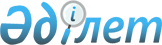 2010-2012 жылдарға арналған аудандық бюджет туралы
					
			Күшін жойған
			
			
		
					Ақтөбе облысы Шалқар аудандық мәслихатының 2009 жылғы 28 желтоқсандағы N 160 шешімі. Ақтөбе облысы Шалқар ауданының Әділет басқармасында 2010 жылғы 20 қаңтарда N 3-13-119 тіркелді. Күші жойылды - Ақтөбе облысы Шалқар аудандық мәслихатының 2011 жылғы 30 маусымдағы № 279 шешімімен      Ескерту. Күші жойылды - Ақтөбе облысы Шалқар аудандық мәслихатының 2011.06.30 № 279 шешімімен.       

Қазақстан Республикасының 2001 жылғы 23 қаңтардағы N 148 "Қазақстан Республикасындағы жергілікті мемлекеттік басқару және өзін-өзі басқару туралы" Заңының 6 бабының 1 тармағының 1 тармақшасына және Қазақстан Республикасының 2008 жылғы 4 желтоқсандағы N 95 Бюджет Кодексінің 9 бабының 2 тармағына сәйкес аудандық мәслихаттың кезекті он сегізінші сессиясы ШЕШІМ ЕТЕДІ:



      1. Шалқар ауданының 2010-2012 жылдарға арналған бюджеті тиісінше 1, 2, 3 қосымшаларға сәйкес, оның ішінде 2010 жылға мына көлемде бекітілсін:



      1) Кірістер 3893501,1 мың теңге,

      оның ішінде:

      салықтық түсімдер 964830,0 мың теңге,

      салықтық емес түсімдер 30900,0 мың теңге,

      негізгі капиталды сатудан түсетін

      түсімдер 10700,0 мың теңге,

      трансферттердің түсімдері 2887071,1 мың теңге.



      2) Шығындар 4028442,9 мың теңге;



      3) Таза бюджеттік кредит беру 15711,0 мың теңге,

      оның ішінде:

      бюджеттік кредиттер 16107,0 мың теңге,

      бюджеттік кредиттерді өтеу 396,0 мың теңге;



      4) Қаржы активтерімен жасалатын

      операциялар бойынша сальдо 8145,7 мың теңге,

      оның ішінде:

      қаржы активтерін сатып алу 8145,7 мың теңге;



      5) Бюджет тапшылығы -158798,5 мың теңге;



      6) Бюджет тапшылығын қаржыландыру 158798,5 мың теңге.

      Ескерту. 1 тармаққа өзгерту енгізілді - Ақтөбе облысы Шалқар аудандық мәслихатының 2010.02.17 N 188; 2010.04.20 N 198; 2010.07.20 № 209; 2010.10.22 № 220 (2010.01.01 бастап қолданысқа енгізіледі) Шешімдерімен.

      2. Ақтөбе облыстық мәслихатының 2009 жылғы 21 желтоқсандағы N 232 шешімімен 2010 жылға бөлінген салықтардан түскен жалпы соманы бөлу Шалқар ауданына мынадай мөлшерде белгіленгені ескерілсін және басшылыққа алынсын:



      1) төлем көзінде кірістерге салынатын жеке табыс салығы бойынша 32 пайызы,



      2) әлеуметтік салық бойынша 32 пайызы.



      3. Аудан бюджеті кірісіне төмендегі түсімдер толығымен есептелсін:

      салықтық түсімдер бойынша:

      мүлікке салынатын салықтар,

      жер салығы,

      көлік құралдарына салынатын салық,

      бірыңғай жер салығы,

      акциздер, оның ішінде бензин (авиациялықты қоспағанда) және дизель отыны үшін,

      жер учаскелерін пайдаланғаны үшін төлем,

      ойын бизнесіне салық, оның ішінде тіркелген салыққа,

      жекелеген қызмет түрлерімен айналысу құқығы үшін алынатын лицензиялық алым,

      заңды тұлғаларды мемлекеттік тіркегені және филиалдар мен өкілдіктерді есептік тіркегені, сондай-ақ, оларды қайта тіркегені үшін алым,

      аукциондардан алынатын алым,

      көлік құралдарын тіркегені, сондай-ақ, оларды қайта тіркегені үшін алым,

      жылжымайтын мүлікке және олармен мәміле жасау құқығын мемлекеттік тіркегені үшін алынатын алым,

      жергілікті маңызы бар және елді мекендердегі жалпы пайдаланудағы автомобиль жолдарының бөлу жолағында сыртқы (көрнекі) жарнамаларды орналастырғаны үшін алынатын төлем,

      басқа да салықтар,

      заңдық мәнді іс-әрекеттерді жасағаны және (немесе) оған өкілеттігі бар мемлекеттік органдар немесе лауазымды адамдар құжаттар бергені үшін алынатын міндетті төлемдер;

      мемлекеттік баж;

      Салықтық емес түсімдер бойынша:

      мемлекеттік меншікке түсетін түсімдер:

      коммуналдық мемлекеттік кәсіпорындардың таза кірісінің бір бөлігінің түсімдері,

      коммуналдық меншіктегі акциялардың мемлекеттік пакетіне берілетін дивиденттер,

      коммуналдық меншіктегі заңды тұлғаларға қатысу үлесіне кірістер,

      коммуналдық меншіктегі мүлікті жалдаудан түсетін кірістер,

      аудандардың жергілікті атқарушы органдарына облыстық бюджеттен берілген бюджеттік кредиттер бойынша сыйақылар,

      мемлекеттік бюджеттен қаржыландырылатын мемлекеттік мекемелердің тауарларды (жұмыстарды, қызметтерді) өткізуінен түсетін түсімдер,

      жергілікті бюджеттен қаржыландырылатын мемлекеттік мекемелер көрсететін қызметтерді сатудан түсетін түсімдер,

      жергілікті бюджеттен қаржыландырылатын мемлекеттік мекемелер ұйымдастыратын мемлекеттік сатып алуды өткізуден түсетін ақшаның түсімі,

      жергілікті мемлекеттік органдар салатын әкімшілік айыппұлдар, өсімпұлдар, санкциялар,

      жергілікті бюджетке түсетін салықтық емес басқа да түсімдер;

      Негізгі капиталды сатудан түсетін түсімдер:

      жергілікті бюджеттен қаржыландырылатын мемлекеттік мекемелерге бекітілген мүлікті сатудан түсетін түсімдер,

      жер учаскелерін сатудан түсетін түсімдер,

      жер учаскелерін жалдау құқығын сатқаны үшін төлем.



      4. Қазақстан Республикасының 2009 жылғы 7 желтоқсандағы N 219-IV "2010-2012 жылдарға арналған республикалық бюджет туралы" Заңының 5 бабына сәйкес жұмыс берушілер еңбекке уақытша жарамсыздығы, жүктілігі мен босануы бойынша, бала туған кезде, жерлеуге есептеген, мемлекеттік әлеуметтік сақтандыру қорынан төленіп келген жәрдемақы сомаларының аталған қорға аударымдардың есептелген сомаларынан асып түсуі нәтижесінде 1998 жылғы 31 желтоқсандағы жағдай бойынша құралған теріс сальдо ай сайын жалақы қорының 4 пайызы шегінде әлеуметтік салық төлеу есебіне жатқызылады.



      5. Алынып тасталды - Ақтөбе облысы Шалқар аудандық мәслихатының 2010.04.20 N 198 Шешімімен.       

6. Қазақстан Республикасының 2009 жылғы 7 желтоқсандағы N 219-IV "2010-2012 жылдарға арналған республикалық бюджет туралы" Заңының 9 бабына сәйкес 2010 жылдың 1 қаңтарынан бастап:



      1) жалақының ең төменгі мөлшері - 14952 теңге;



      2) Қазақстан Республикасының заңнамасына сәйкес жәрдемақыларды және өзге де әлеуметтік төлемдерді есептеу үшін, сондай-ақ, айыппұл санкцияларын, салықтар мен басқа да төлемдерді қолдану үшін айлық есептік көрсеткіш - 1413 теңге;



      3) базалық әлеуметтік төлемдерінің мөлшерін есептеу үшін ең төменгі күнкөріс деңгейінің шамасы 14952 теңге көлемінде белгіленгені ескерілсін және басшылыққа алынсын.



      7. Ақтөбе облыстық мәслихатының 2009 жылғы 21 желтоқсандағы N 232 "2010-2012 жылдарға арналған облыстық бюджет туралы" шешіміне сәйкес 2010 жылға аудан бюджетіне облыстық бюджеттен берілетін субвенция 2071818,0 мың теңге көлемінде көзделсін.

      Ескерту. 7 тармаққа өзгерту енгізілді - Ақтөбе облысы Шалқар аудандық мәслихатының 2010.04.20 N 198 (2010.01.01 бастап қолданысқа енгізіледі) Шешімімен.

      8. 2010 жылға аудан бюджетіне республикалық бюджеттен мынадай мөлшерде ағымдағы нысаналы трансферттер бөлінгені ескерілсін:

      жаңадан іске қосылатын білім беру объектілерін күтіп-ұстауға - 105850,0 мың теңге;

      мектепке дейінгі білім беру ұйымдарын, орта білім беру ұйымдарын "Өзін-өзі тану" пәні бойынша оқу материалдарымен қамтамасыз етуге – 5198,0 мың теңге;

      ең төменгі күнкөріс деңгейі мөлшерінің өсуіне байланысты мемлекеттік атаулы әлеуметтік көмекті төлеуге – 7000,0 мың теңге және 18 жасқа дейінгі балаларға ай сайынғы мемлекеттік жәрдемақы төлеуге – 16500,0 мың теңге;

      Ұлы Отан соғысындағы Жеңістің 65 жылдығына орай Ұлы Отан соғысының қатысушылары мен мүгедектеріне, сондай-ақ, оларға теңестірілген адамдарға, 1941 жылғы 22 маусым-1945 жылғы 3 қыркүйек аралығындағы кезеңде мандандағы армия құрамына кірмеген әскери бөлімдерде, мекемелерде, әскери-оқу орындарында әскери қызмет өткерген, "1941-1945 ж.ж. Ұлы Отан соғысында Германияны жеңгені үшін" медалімен немесе "Жапонияны жеңгені үшін" медалімен марапатталған әскери қызметшілерге, оның ішінде запасқа (отставкаға) шыққандарға, Ұлы Отан соғысы жылдарында тылда кемінде алты ай жұмыс істеген (қызмет өткерген) адамдарға біржолғы материалдық көмек төлеуге - 11135,0 мың теңге;

      Ұлы Отан соғысындағы Жеңістің 65 жылдығына орай Ұлы Отан соғысының қатысушылары мен мүгедектеріне Тәуілсіз Мемлекеттер Достастығы елдері бойынша, Қазақстан Республикасының аумағы бойынша жол жүруін, сондай-ақ, оларға және олармен бірге жүретін адамдарға Мәскеу, Астана қалаларына мерекелік іс-шараларға қатысуы үшін тамақтануына, тұруына, жол жүруіне арналған шығыстарын төлеуді қамтамасыз етуге - 1026,0 мың теңге;

      ветеринария саласындағы жергілікті атқарушы органдардың бөлімшелерін ұстауға - 17756,0 мың теңге;

      "Балапан" мемлекеттік бағдарламасын іске асыруға 19200,0 мың теңге;

      эпизоотияға қарсы іс-шараларды жүргізуге - 31781,0 мың теңге.

      Ағымдағы нысаналы трансферттердің аталған сомаларын бөлу аудан әкімдігінің қаулысы негізінде айқындалады.

      Ескерту. 8 тармаққа өзгерту енгізілді - Ақтөбе облысы Шалқар аудандық мәслихатының 2010.02.17 N 188; 2010.04.20 N 198 (2010.01.01 бастап қолданысқа енгізіледі) Шешімдерімен.       

9. 2010 жылға арналған аудан бюджетіне республикалық бюджеттен жұмыспен қамтудың және кадрларды қайта даярлаудың өңірлік стратегиясын іске асыруға 71159,0 мың теңге бөлінгені ескерілсін, оның ішінде:

      тұрғын үй-коммуналдық шаруашылық объектілерін жөндеу жұмыстарына - 63412,0 мың теңге;

      мәдениет объектілерін жөндеу жұмыстарына - 7747,0 мың теңге.

      Ағымдағы нысаналы трансферттердің аталған сомаларын бөлу аудан әкімдігінің қаулысы негізінде айқындалады.

      Ескерту. 9 тармаққа өзгерту енгізілді - Ақтөбе облысы Шалқар аудандық мәслихатының 2010.07.20 N 209 (2010.01.01 бастап қолданысқа енгізіледі) Шешімімен.       

10. 2010 жылға арналған аудан бюджетінде өңірлік жұмыспен қамту және кадрларды қайта даярлау стратегиясын іске асыруға республикалық бюджеттен әлеуметтік жұмыс орны мен жастар практикасы бағдарламаларын кеңейтуге - 100000,0 мың теңге бөлінгені ескерілсін, оның ішінде:

      әлеуметтік жұмыс орындарына 82000,0 мың теңге,

      жастар практикасына 18000,0 мың теңге.

      Ағымдағы нысаналы трансферттердің аталған сомаларын бөлу аудан әкімдігінің қаулысы негізінде айқындалады.

      Ескерту. 10 тармаққа өзгерту енгізілді - Ақтөбе облысы Шалқар аудандық мәслихатының 2010.07.20 N 209 (2010.01.01 бастап қолданысқа енгізіледі) Шешімімен.       

11. 2010 жылға арналған аудан бюджетіне республикалық бюджеттен:

      ауылдық елді мекендердің әлеуметтік сала мамандарын әлеуметтік қолдау шараларын іске асыруға 2304,0 мың теңге;

      ауылдық елді мекендердің әлеуметтік сала мамандарын әлеуметтік қолдау шараларын іске асыру үшін жергілікті атқарушы органға 16107,0 мың теңге көлемінде Қазақстан Республикасының Үкіметі айқындайтын талаптарға сәйкес бюджеттік кредит бөлінгені ескерілсін.

      Ағымдағы және даму нысаналы трансферттердің аталған сомаларын бөлу аудан әкімдігінің қаулысы негізінде айқындалады.



      12. 2010 жылға арналған аудан бюджетіне республикалық бюджеттен ағымдағы нысаналы трансферттер бөлінгені ескерілсін:

      Қазақстан Республикасында білім беруді дамытудың 2005-2010 жылдарға арналған мемлекеттік бағдарламасын іске асыруға 19276,0 мың теңге сомасында, оның ішінде:

      негізгі орта және жалпы орта білім беретін мемлекеттік мекемелердегі биология кабинеттерін оқу жабдығымен жарақтандыруға – 8190,0 мың теңге;

      бастауыш, негізгі орта және жалпы орта білім беретін мемлекеттік мекемелерде лингафондық және мультимедиалық кабинеттер құруға - 11072,0 мың теңге.

      Ағымдағы нысаналы трансферттердің аталған сомаларын бөлу аудан әкімдігінің қаулысы негізінде айқындалады.

      Ескерту. 12 тармаққа өзгерту енгізілді - Ақтөбе облысы Шалқар аудандық мәслихатының 2010.10.22 N 220 (2010.01.01 бастап қолданысқа енгізіледі) Шешімімен.



      13. 2010 жылға арналған аудан бюджетінде республикалық бюджеттен нысаналы даму трансферттері бөлінгені ескерілсін:

      Қазақстан Республикасындағы тұрғын үй құрылысының 2008-2010 жылдарға арналған мемлекеттік бағдарламасын іске асыруға 54781,0 мың теңге сомасында, оның ішінде:

      мемлекеттік коммуналдық тұрғын үйін салуға және (немесе) сатып алуға 19781,0 мың теңге;

      инженерлік-коммуникациялық инфрақұрылымды дамытуға, жайластыруға және (немесе) сатып алуға 35000,0 мың теңге.

      Нысаналы даму трансферттердің аталған сомаларын бөлу аудан әкімдігінің қаулысы негізінде айқындалады.



      14. 2010 жылға арналған аудан бюджетінде республикалық бюджеттен нысаналы даму трансферттері бөлінгені ескерілсін:

      елді мекендердің ауыз сумен жабдықтау объектілерін салуға және реконструкциялауға - 54000,0 мың теңге.

      Нысаналы даму трансферттердің аталған сомаларын бөлу аудан әкімдігінің қаулысы негізінде айқындалады.

      Бегімбет ауылындағы су шаруашылығының имараттарын қайта жарақтау үшін жобалық-сметалық құжаттарын дайындауға - 4605,0 мың теңге.

      Ескерту. 14 тармаққа өзгерту енгізілді - Ақтөбе облысы Шалқар аудандық мәслихатының 2010.10.22 N 220 (2010.01.01 бастап қолданысқа енгізіледі) Шешімімен.



      15. 2010 жылға арналған аудан бюджетінде облыстық бюджеттен ағымдағы нысаналы трансферттер және нысаналы даму трансферттері бөлінгені ескерілсін, оның ішінде:

      білім беру ұйымдарын күтіп-ұстауға және материалдық-техникалық жарақтандыруға 22413,0 мың теңге,

      мәдениет ұйымдарын күтіп-ұстауға және материалдық-техникалық жарақтандыруға 2587,0 мың теңге;

      балалардың мектепке дейінгі мекемелерімен қамтамасыз етуге- 100000,0 мың теңге;

      1-4 сынып оқушыларын ыстық тамақпен қамтамасыз етуге – 28357,0 мың теңге;

      білім және мәдениет объектілерін өрт дабыл қаққышы және өрт сөндіру құралдарымен жарақтандыруға – 27550,0 мың теңге, оның ішінде білім саласына 22300,0 мың теңге, мәдениет саласына 5250,0 мың теңге;

      білім беру объектілерін салуға және реконструкциялауға – 25929,0 мың теңге;

      Ұлы Отан соғысының қатысушылары мен мүгедектеріне, Ұлы Отан соғысының қатысушылары мен мүгедектеріне теңестірілген тұлғаларға және Ұлы Отан соғысы жылдарында тылда еңбек еткен адамдарға Ұлы Отан соғысындағы Жеңістің 65 жылдығына орай біржолғы материалдық көмек төлеуге - 4954,0 мың теңге;

      елді мекендердегі ауыз су жүйесін қайта жарақтау үшін іздестіру-жобалау жұмыстарына - 720,1 мың теңге;

      "Балапан" мемлекеттік бағдарламасын іске асыруға 125800,0 мың теңге;

      "Ауылдың гүлденуі – Қазақстанның гүлденуі" облыстық жастар марафон-эстафетасын жүргізуге - 21951,0 мың теңге;

      қоғамдық ашық пункттеріне техникалық қызмет көрсетуге 520,0 мың теңге;

      бюджет саласының қызметкерлеріне жалақы төлеуге - 16124,0 мың теңге;

      электрондық құжат айналым жүйесін енгізуге - 175,0 мың теңге;

      Трансферттердің аталған сомаларын бөлу аудан әкімдігінің қаулысы негізінде айқындалады.

      Ескерту. 15 тармаққа өзгерту енгізілді - Ақтөбе облысы Шалқар аудандық мәслихатының 2010.02.17 N 188; 2010.04.20 N 198; 2010.07.20 № 209; 2010.10.22 № 220 (2010.01.01 бастап қолданысқа енгізіледі) Шешімдерімен.       

16. 2010 жылға арналған аудан бюджетіне облыстық бюджеттен жұмыспен қамтудың және кадрларды қайта даярлаудың өңірлік стратегиясын іске асыруға 17648,0 мың теңге бөлінгені ескерілсін, оның ішінде:

      тұрғын үй-коммуналдық шаруашылық объектілерін жөндеу жұмыстарына - 15711,0,0 мың теңге;

      мәдениет объектілерін жөндеу жұмыстарына - 1937,0 мың теңге.

      Ескерту. 16 тармаққа өзгерту енгізілді - Ақтөбе облысы Шалқар аудандық мәслихатының 2010.07.20 N 209 (2010 жылдың 1 қаңтарынан қолданысқа енгізіледі) Шешімімен.       

17. 2010 жылға арналған аудан бюджетінде жұмыспен қамтудың және кадрларды қайта даярлаудың өңірлік стратегиясын іске асыруға 17649,0 мың теңге бөлінгені ескерілсін, оның ішінде тұрғын үй-коммуналдық шаруашылық объектілерін жөндеу жұмыстарына 15711,0,0 мың теңге және мәдениет объектілерін жөндеу жұмыстарына 1938,0 мың теңге.

      Ескерту. 17 тармаққа өзгерту енгізілді - Ақтөбе облысы Шалқар аудандық мәслихатының 2010.07.20 N 209 (2010.01.01 бастап қолданысқа енгізіледі) Шешімімен.

      17-1. Қазақстан Республикасының «Республикалық және облыстық бюджеттер, республикалық маңызы бар қала, Астана бюджеттері арасындағы 2008-2010 жылдарға арналған жалпы сипаттағы трансферттердің көлемі туралы» Заңына сәйкес аудан бюджетінен республикалық бюджетке бюджет саласындағы еңбекақы төлеу қорының өзгеруіне байланысты 114014,0 мың теңге ағымдағы нысаналы трансферт көзделсін.

      Ескерту. Шешім 17-1 тармақпен толықтырылды - Ақтөбе облысы Шалқар аудандық мәслихатының 2010.07.20 № 209 (2010.01.01 бастап қолданысқа енгізіледі) Шешімімен.       

18. Ауданның жергілікті атқарушы органының резерві 2010 жылға 1200,0 мың теңге көлемінде бекітілсін.



      19. 2010 жылға арналған аудан бюджетін атқару барысында секвестрлеуге жатпайтын бюджеттік бағдарламалардың тізбесі 4 қосымшаға сәйкес бекітілсін.



      20.Шалқар қаласы және селолық округ әкімдері аппараттарының бюджеттік бағдарламалары бойынша 2010 жылға бағытталған қаржыландыру көлемі 5 қосымшаға сәйкес айқындалсын.



      21. Осы шешім 2010 жылдың 1 қаңтарынан бастап қолданысқа 

енгізіледі.         Аудандық мәслихат            Аудандық мәслихат

       сессиясының төрағасы               хатшысы             Қ.Исаев                   С.Тулемисов

Аудандық мәслихаттың

2009 жылғы 28 желтоқсандағы

кезекті он сегізінші сессиясының

N 160 шешіміне 1 қосымша      Ескерту. 1 қосымша жаңа редакцияда - Ақтөбе облысы Шалқар аудандық мәслихатының 2010.10.22 N 220 (2010.01.01 бастап қолданысқа енгізіледі) Шешімімен. Шалқар ауданының 2010 жылға арналған бюджеті

Аудандық мәслихаттың

2009 жылғы 28 желтоқсандағы

кезекті он сегізінші сессиясының

N 160 шешіміне 2 қосымша      Ескерту. 2 қосымша жаңа редакцияда - Ақтөбе облысы Шалқар аудандық мәслихатының 2010.02.17 N 188 (2010.01.01 бастап қолданысқа енгізіледі) Шешімімен. Шалқар ауданының 2011 жылға арналған бюджеті

Аудандық мәслихаттың

2009 жылғы 28 желтоқсандағы

кезекті он сегізінші сессиясының

N 160 шешіміне 3 қосымша      Ескерту. 3 қосымша жаңа редакцияда - Ақтөбе облысы Шалқар аудандық мәслихатының 2010.02.17 N 188 (2010.01.01 бастап қолданысқа енгізіледі) Шешімімен. Шалқар ауданының 2012 жылға арналған бюджеті

Аудандық мәслихаттың

2009 жылғы 28 желтоқсандағы

кезекті он сегізінші сессиясының

N 160 шешіміне 4 қосымша Шалқар ауданының 2010 жылға арналған бюджетінің

секвестрлеуге жатпайтын ағымдағы бюджеттік

бағдарламалары мен кіші бағдарламаларының тізбесі

Аудандық мәслихаттың

2009 жылғы 28 желтоқсандағы

кезекті он сегізінші сессиясының

N 160 шешіміне 5 қосымша      Ескерту. 5 қосымша жаңа редакцияда - Ақтөбе облысы Шалқар аудандық мәслихатының 2010.10.22 N 220 (2010.01.01 бастап қолданысқа енгізіледі) Шешімімен. Шалқар ауданы бойынша қала, селолық округтер әкімдіктерінің

2010 жылға арналған бюджеттік бағдарламалары бойынша

қаржыландыру көлемікестенің жалғасы
					© 2012. Қазақстан Республикасы Әділет министрлігінің «Қазақстан Республикасының Заңнама және құқықтық ақпарат институты» ШЖҚ РМК
				СанатыСанатыСанатыСанатыСанатыСомасы, мың теңгеСыныбыСыныбыСыныбыСыныбыСомасы, мың теңгеІшкі сыныбыІшкі сыныбыІшкі сыныбыСомасы, мың теңгеЕрекшелікЕрекшелікСомасы, мың теңгеАтауыСомасы, мың теңгеКІРІСТЕР3893501,11
САЛЫҚТЫҚ ТҮСІМДЕР964830,001Табыс салығы80708,02Жеке табыс салығы80708,001Төлем көзінен салық салынатын табыстардан ұсталатын жеке табыс салығы64672,002Төлем көзінен салық салынбайтын табыстардан ұсталатын жеке табыс салығы13086,003Қызметін біржолғы талон бойынша жүзеге асыратын жеке тұлғалардан алынатын жеке табыс салығы2950,003Әлеуметтік салық56032,01Әлеуметтік салық56032,001Әлеуметтік салық56032,004Меншікке салынатын салықтар799157,01Мүлікке салынатын салықтар766560,001Заңды тұлғалардың және жеке кәсіпкерлердің мүлкіне салынатын салық764885,002Жеке тұлғалардың мүлкіне салынатын салық1675,03Жер салығы6817,001Ауыл шаруашылығы мақсатындағы жерлерге жеке тұлғалардан алынатын жер салығы5,002Елді мекендер жерлеріне жеке тұлғалардан алынатын жер салығы1000,003Өнеркәсіп, көлік, байланыс, қорғаныс жеріне және ауыл шаруашылығына арналмаған өзге де жерге салынатын жер салығы70,004Ауыл шаруашылығы мақсатындағы жерлерге заңды тұлғалардан, жеке кәсіпкерлерден, жеке нотариустар мен адвокаттардан алынатын жер салығы0,008Елді мекендер жерлеріне заңды тұлғалардан, жеке кәсіпкерлерден, жеке нотариустар мен адвокаттардан алынатын жер салығы5742,04Көлік құралдарына салынатын салық23730,001Заңды тұлғалардың көлік құралдарына салынатын салық3750,002Жеке тұлғалардың көлік құралдарына салынатын салық19980,05Бірыңғай жер салығы2050,001Бірыңғай жер салығы2050,005Тауарларға, жұмыстарға және қызметтерге салынатын ішкі салықтар24448,02Акциздер1460,096Заңды және жеке тұлғалар бөлшек саудада өткізетін, сондай-ақ өзінің өндірістік мұқтаждарына пайдаланылатын бензин (авиациялықты қоспағанда)1396,097Заңды және жеке тұлғаларға бөлшек саудада өткізетін, сондай-ақ өз өндірістік мұқтаждарына пайдаланылатын дизель отыны64,03Табиғи және басқа да ресурстарды пайдаланғаны үшін түсетін түсімдер18898,015Жер учаскелерін пайдаланғаны үшін төлем18898,04Кәсіпкерлік және кәсіби қызметті жүргізгені үшін алынатын алымдар3900,001Жеке кәсіпкерлерді мемлекеттік тіркегені үшін алынатын алым600,002Жекелеген қызмет түрлерімен айналысу құқығы үшін алынатын лицензиялық алым810,003Заңды тұлғаларды мемлекеттік тіркегені және филиалдар мен өкілдіктерді есептік тіркегені, сондай-ақ оларды қайта тіркегені үшін алым120,005Жылжымалы мүлікті кепілдікке салуды мемлекеттік тіркегені және кеменің немесе жасалып жатқан кеменің ипотекасы үшін алынатын алым135,014Көлік құралдарын мемлекеттік тіркегені, сондай-ақ оларды қайта тіркегені үшін алым216,018Жылжымайтын мүлікке және олармен мәміле жасау құқығын мемлекеттік тіркегені үшін алынатын алым2019,05Ойын бизнесіне салық190,002Тіркелген салық190,008Заңдық мәнді іс-әрекеттерді жасағаны және (немесе) оған уәкілеттігі бар мемлекеттік органдар немесе лауазымды адамдар құжаттар бергені үшін алынатын міндетті төлемдер4485,01Мемлекеттік баж4485,002Мемлекеттік мекемелерге сотқа берілетін талап арыздарынан алынатын мемлекеттік бажды қоспағанда, мемлекеттік баж сотқа берілетін талап арыздан, ерекше талап ету істері арыздарынан, ерекше жүргізілетін істері бойынша арыздардан (шағымдар), сот бұйрығын шығару туралы өтініштерден, атқару парағының дубликатын беру шағымдар, аралық (төрелік) соттардың және шетелдік соттардың шешімдерін мәжбүрлеп орындауға атқару парағын беру туралы шағымдардың, сот актілерінің атқару парағының және өзге де құжаттардың көшірмелерін қайта беру туралы шағымдардан алынатын баж1700,004Азаматтық хал актілерін тіркегені үшін, сондай-ақ азаматтарға азаматтық хал актілерін тіркеу туралы куәліктерді және азаматтық хал актілері жазбаларын өзгертуге, толықтыруға және қалпына келтіруге байланысты куәліктерді қайтадан бергені үшін мемлекеттік баж 1700,008Тұрғылықты жерін тіркегені үшін мемлекеттік баж955,010Жеке және заңды тұлғалардың азаматтық, қызметтік қаруының (аңшылық суық қаруды, белгі беретін қаруды, ұңғысыз атыс қаруын, механикалық шашыратқыштарды, көзден жас ағызатын немесе тітіркендіретін заттар толтырылған аэрозольді және басқа құрылғыларды, үрмелі қуаты 7,5 Дж-дан аспайтын пневматикалық қаруды қоспағанда және калибрі 4,5 мм-ге дейінгілерін қоспағанда) әрбір бірлігін тіркегені және қайта тіркегені үшін алынатын мемлекеттік баж130,02
САЛЫҚТЫҚ ЕМЕС ТҮСІМДЕР30900,001Мемлекеттік меншіктен түсетін кірістер7000,05Мемлекет меншігіндегі мүлікті жалға беруден түсетін кірістер7000,004Коммуналдық меншіктегі мүлікті жалдаудан түсетін кірістер7000,004Мемлекеттік бюджеттен қаржыландырылатын, сондай-ақ, Қазақстан Республикасы Ұлттық банкінің бюджетінен (шығыстар сметасынан) ұсталатын және қаржыландырылатын мемлекеттік мекемелер салатын айыппұлдар, өсімпұлдар, санкциялар, өндіріп алулар10826,01Мұнай секторы ұйымдарынан түсетін түсімдерді қоспағанда, мемлекеттік бюджеттен қаржыландырылатын, сондай-ақ, Қазақстан Республикасы Ұлттық банкінің бюджетінен (шығыстар сметасынан) ұсталатын және қаржыландырылатын мемлекеттік мекемелер салатын айыппұлдар, өсімпұлдар, санкциялар, өндіріп алулар10826,005Жергілікті мемлекеттік органдар салатын әкімшілік айыппұлдар, өсімпұлдар, санкциялар10826,006Басқа да салықтық емес түсімдер13074,01Басқа да салықтық емес түсімдер13074,009Жергілікті бюджетке түсетін салықтық емес басқа да түсімдер13074,03
НЕГІЗГІ КАПИТАЛДЫ САТУДАН ТҮСЕТІН ТҮСІМДЕР10700,003Жерді және материалдық емес активтерді сату10700,01Жерді сату10700,001Жер учаскелерін сатудан түсетін түсімдер10700,04
ТРАНСФЕРТТЕРДІҢ ТҮСІМДЕРІ2887071,102Мемлекеттік басқарудың жоғарғы тұрған органдарынан түсетін трансферттер2887071,12Облыстық бюджеттен түсетін трансферттер2887071,101Ағымдағы нысаналы трансферттер675218,002Нысаналы даму трансферттері140035,103Субвенциялар2071818,0Функционалдық топФункционалдық топФункционалдық топФункционалдық топФункционалдық топсомасы

(мың теңге)Кіші функцияКіші функцияКіші функцияКіші функциясомасы

(мың теңге)Бюджеттік бағдарламалардың әкімшісіБюджеттік бағдарламалардың әкімшісіБюджеттік бағдарламалардың әкімшісісомасы

(мың теңге)БағдарламаБағдарламасомасы

(мың теңге)II. Шығындар
4028442,901Жалпы сипаттағы мемлекеттік қызметтер Жалпы сипаттағы мемлекеттік қызметтер Жалпы сипаттағы мемлекеттік қызметтер Жалпы сипаттағы мемлекеттік қызметтер 221342,41Мемлекеттік басқарудың жалпы функцияларын орындайтын өкілді, атқарушы және басқа органдарМемлекеттік басқарудың жалпы функцияларын орындайтын өкілді, атқарушы және басқа органдарМемлекеттік басқарудың жалпы функцияларын орындайтын өкілді, атқарушы және басқа органдар191881,3112Аудан маслихатының аппаратыАудан маслихатының аппараты16984,0001Аудан маслихатының қызметін қамтамасыз ету жөніндегі қызметтер16884,0004Мемлекеттік органдарды материалдық-техникалық жарақтандыру100,0122Аудан әкімінің аппаратыАудан әкімінің аппараты47519,1001Аудан әкімінің қызметін қамтамасыз ету жөніндегі қызметтер46879,1004Мемлекеттік органдарды материалдық-техникалық жарақтандыру640,0123Қаладағы аудан, аудандық маңызы бар қала, кент, ауыл (село), ауылдық (селолық) округ әкімінің аппаратыҚаладағы аудан, аудандық маңызы бар қала, кент, ауыл (село), ауылдық (селолық) округ әкімінің аппараты127378,2001Қаладағы аудан, аудандық маңызы бар қаланың, кент, ауыл (село), ауылдық (селолық) округ әкімінің қызметін қамтамасыз ету жөніндегі қызметтер125558,7023Мемлекеттік органдарды материалдық-техникалық жарақтандыру1819,52Қаржылық қызметҚаржылық қызметҚаржылық қызмет15190,0452Ауданның қаржы бөліміАуданның қаржы бөлімі15190,0001Аудандық бюджетті орындау және коммуналдық меншікті саласындағы мемлекеттік саясатты іске асыру жөніндегі қызметтер15040,0003Салық салу мақсатында мүлікті бағалауды жүргізу150,05Жоспарлау және статистикалық қызметЖоспарлау және статистикалық қызметЖоспарлау және статистикалық қызмет14271,1453Ауданның экономика және бюджеттік жоспарлау бөліміАуданның экономика және бюджеттік жоспарлау бөлімі14271,1001Экономикалық саясатты, мемлекеттік жоспарлау жүйесін қалыптастыру және дамыту және ауданды басқару саласындағы мемлекеттік саясатты іске асыру жөніндегі қызметтер14271,102ҚорғанысҚорғанысҚорғанысҚорғаныс5652,91Әскери мұқтаждарӘскери мұқтаждарӘскери мұқтаждар3204,1122Аудан әкімінің аппаратыАудан әкімінің аппараты3204,1005Жалпыға бірдей әскери міндетті атқару шеңберіндегі іс-шаралар3204,12Төтенше жағдайлар жөніндегі жұмыстарды ұйымдастыруТөтенше жағдайлар жөніндегі жұмыстарды ұйымдастыруТөтенше жағдайлар жөніндегі жұмыстарды ұйымдастыру2448,8122Аудан әкімінің аппаратыАудан әкімінің аппараты2448,8006Аудан ауқымындағы төтенше жағдайлардың алдын алу және оларды жою1485,5007Аудандық ауқымдағы дала өрттерінің, сондай-ақ, мемлекеттік өртке қарсы қызмет органдары құрылмаған елді мекендерде өрттердің алдын алу және оларды сөндіру жөніндегі іс-шаралар963,304Білім беруБілім беруБілім беруБілім беру2832619,01Мектепке дейінгі тәрбие және оқытуМектепке дейінгі тәрбие және оқытуМектепке дейінгі тәрбие және оқыту512601,8464Ауданның білім бөліміАуданның білім бөлімі512601,8009Мектепке дейінгі тәрбие ұйымдарының қызметін қамтамасыз ету512601,82Бастауыш, негізгі орта және жалпы орта білім беруБастауыш, негізгі орта және жалпы орта білім беруБастауыш, негізгі орта және жалпы орта білім беру2224534,2464Ауданның білім бөліміАуданның білім бөлімі2224534,2003Жалпы білім беру2105296,2006Балаларға қосымша білім беру119238,09Білім беру саласындағы өзге де қызметтерБілім беру саласындағы өзге де қызметтерБілім беру саласындағы өзге де қызметтер95483,0464Ауданның білім бөліміАуданның білім бөлімі44094,0001Жергілікті деңгейде білім беру саласындағы мемлекеттік саясатты іске асыру жөніндегі қызметтер31823,6005Ауданның мемлекеттік білім беру мекемелер үшін оқулықтар мен оқу-әдістемелік кешендерді сатып алу және жеткізу12160,4007Аудандық ауқымдағы мектеп олимпиадаларын және мектептен тыс іс-шараларды өткізу110,0466Ауданның сәулет, қала құрылысы және құрылыс бөліміАуданның сәулет, қала құрылысы және құрылыс бөлімі51389,0037Білім беру объектілерін салу және реконструкциялау51389,005Денсаулық сақтауДенсаулық сақтауДенсаулық сақтауДенсаулық сақтау30,09Денсаулық сақтау саласындағы өзге де қызметтерДенсаулық сақтау саласындағы өзге де қызметтерДенсаулық сақтау саласындағы өзге де қызметтер30,0123Қаладағы аудан, аудандық маңызы бар қала, кент, ауыл (село), ауылдық (селолық) округ әкімінің аппаратыҚаладағы аудан, аудандық маңызы бар қала, кент, ауыл (село), ауылдық (селолық) округ әкімінің аппараты30,0002Ерекше жағдайларда сырқаты ауыр адамдарды дәрігерлік көмек көрсететін ең жақын денсаулық сақтау ұйымына жеткізуді ұйымдастыру30,006Әлеуметтік көмек және әлеуметтік қамсыздандыруӘлеуметтік көмек және әлеуметтік қамсыздандыруӘлеуметтік көмек және әлеуметтік қамсыздандыруӘлеуметтік көмек және әлеуметтік қамсыздандыру332100,82Әлеуметтік көмекӘлеуметтік көмекӘлеуметтік көмек310425,8451Ауданның жұмыспен қамту және әлеуметтік бағдарламалар бөліміАуданның жұмыспен қамту және әлеуметтік бағдарламалар бөлімі310425,8002Еңбекпен қамту бағдарламасы146351,9004Ауылдық жерлерде тұратын денсаулық сақтау, білім беру, әлеуметтік қамтамасыз ету, мәдениет және спорт мамандарына отын сатып алуға Қазақстан Республикасының заңнамасына сәйкес әлеуметтік көмек көрсету8547,0005Мемлекеттік атаулы әлеуметтік көмек7000,0006Тұрғын үй көмегі12197,5007Жергілікті өкілетті органдардың шешімі бойынша мұқтаж азаматтардың жекелеген топтарына әлеуметтік көмек55781,1010Үйден тәрбиеленіп оқытылатын мүгедек балаларды материалдық қамтамасыз ету255,0014Мұқтаж азаматтарға үйде әлеуметтік көмек көрсету21041,301618 жасқа дейінгі балаларға мемлекеттік жәрдемақылар38400,0017Мүгедектерді оңалту жеке бағдарламасына сәйкес мұқтаж мүгедектерді міндетті гигиеналық құралдармен қамтамасыз етуге, және ымдау тілі мамандарының, жеке көмекшілердің қызмет көрсету3719,0019Ұлы Отан соғысындағы Жеңістің 65 жылдығына орай Ұлы Отан соғысының қатысушылары мен мүгедектеріне Тәуелсіз Мемлекеттер Достастығы елдері бойынша, Қазақстан Республикасының аумағы бойынша жол жүруін, сондай-ақ оларға және олармен бірге жүретін адамдарға Мәскеу, Астана қалаларында мерекелік іс-шараларға қатысуы үшін тамақтануына, тұруына, жол жүруіне арналған шығыстарын төлеуді қамтамасыз етуҰлы Отан соғысындағы Жеңістің 65 жылдығына орай Ұлы Отан соғысының қатысушылары мен мүгедектеріне Тәуелсіз Мемлекеттер Достастығы елдері бойынша, Қазақстан Республикасының аумағы бойынша жол жүруін, сондай-ақ оларға және олармен бірге жүретін адамдарға Мәскеу, Астана қалаларында мерекелік іс-шараларға қатысуы үшін тамақтануына, тұруына, жол жүруіне арналған шығыстарын төлеуді қамтамасыз ету020Ұлы Отан соғысындағы Жеңістің 65 жылдығына орай Ұлы Отан соғысының қатысушылары мен мүгедектеріне, сондай-ақ, оларға теңестірілген, оның ішінде майдандағы армия құрамына кірмеген, 1941 жылғы 22 маусымнан бастап 1945 жылғы 3 қыркүйек аралығындағы кезеңде әскери бөлімшелерде, мекемелерде, әскери-оқу орындарында әскери қызметтен өткен, запасқа босатылған (отставка), "1941-1945 жж. Ұлы Отан соғысында Германияны жеңгені үшін" медалімен немесе "Жапонияны жеңгені үшін" медалімен марапатталған әскери қызметшілерге, Ұлы Отан соғысы жылдарында тылда кемінде алты ай жұмыс істеген (қызметте болған) адамдарға біржолғы материалдық көмек төлеу біржолғы материалдық көмекті төлеу17133,09Әлеуметтік көмек және әлеуметтік қамсыздандыру салаларындағы өзге де қызметтерӘлеуметтік көмек және әлеуметтік қамсыздандыру салаларындағы өзге де қызметтерӘлеуметтік көмек және әлеуметтік қамсыздандыру салаларындағы өзге де қызметтер21675,0451Ауданның жұмыспен қамту және әлеуметтік бағдарламалар бөліміАуданның жұмыспен қамту және әлеуметтік бағдарламалар бөлімі21675,0001Жергілікті деңгейде халық үшін әлеуметтік бағдарламаларды, жұмыспен қамтуды қамтамасыз етуді іске асыру саласындағы мемлекеттік саясатты іске асыру жөніндегі қызметтер 21039,0011Жәрдемақыларды және басқа да әлеуметтік төлемдерді есептеу, төлеу мен жеткізу бойынша қызметтерге ақы төлеу636,007Тұрғын үй-коммуналдық шаруашылықТұрғын үй-коммуналдық шаруашылықТұрғын үй-коммуналдық шаруашылықТұрғын үй-коммуналдық шаруашылық219672,41Тұрғын үй шаруашылығыТұрғын үй шаруашылығыТұрғын үй шаруашылығы67154,0458Ауданның тұрғын үй-коммуналдық шаруашылығы, жолаушылар көлігі және автомобиль жолдары бөліміАуданның тұрғын үй-коммуналдық шаруашылығы, жолаушылар көлігі және автомобиль жолдары бөлімі9642,0003Мемлекеттік тұрғын үй қорының сақталуын ұйымдастыру1242,0004Азаматтардың жекелеген санаттарын тұрғын үймен қамтамасыз ету8400,0466Ауданның сәулет, қала құрылысы және құрылыс бөліміАуданның сәулет, қала құрылысы және құрылыс бөлімі57512,0003Мемлекеттік коммуналдық тұрғын үй қорының тұрғын үй құрылысы 22512,0004Инженерлік-коммуникациялық инфрақұрылымды дамыту және жайластыру 35000,02Коммуналдық шаруашылықКоммуналдық шаруашылықКоммуналдық шаруашылық102869,5458Ауданның тұрғын үй-коммуналдық шаруашылығы, жолаушылар көлігі және автомобиль жолдары бөліміАуданның тұрғын үй-коммуналдық шаруашылығы, жолаушылар көлігі және автомобиль жолдары бөлімі97300,5012Сумен жабдықтау және су бөлу жүйесінің қызмет етуі2491,0027Ауданның коммуналдық меншігіндегі газ жүйелерін қолдануды ұйымдастыру187,9030Өңірлік жұмыспен қамту және кадрларды қайта даярлау стратегиясын іске асыру шеңберінде инженерлік-коммуникациялық инфрақұрылымды жөндеу және елді мекендерді көркейту94621,6466Ауданның сәулет, қала құрылысы және құрылыс бөліміАуданның сәулет, қала құрылысы және құрылыс бөлімі5569,0006Сумен жабдықтау жүйесін дамыту5569,03Елді-мекендерді көркейтуЕлді-мекендерді көркейтуЕлді-мекендерді көркейту49648,9123Қаладағы аудан, аудандық маңызы бар қала, кент, ауыл (село), ауылдық (селолық) округ әкімінің аппаратыҚаладағы аудан, аудандық маңызы бар қала, кент, ауыл (село), ауылдық (селолық) округ әкімінің аппараты30698,0008Елді мекендерде көшелерді жарықтандыру1827,0009Елді мекендердің санитариясын қамтамасыз ету18333,0011Елді мекендерді абаттандыру мен көгалдандыру10538,0458Ауданның тұрғын үй-коммуналдық шаруашылығы, жолаушылар көлігі және автомобиль жолдары бөліміАуданның тұрғын үй-коммуналдық шаруашылығы, жолаушылар көлігі және автомобиль жолдары бөлімі18950,9015Елді мекендердегі көшелерді жарықтандыру9755,0016Елді мекендердің санитариясын қамтамасыз ету1513,5018Елді мекендерді абаттандыру мен көгалдандыру7682,408Мәдениет, спорт, туризм және ақпараттық кеңістікМәдениет, спорт, туризм және ақпараттық кеңістікМәдениет, спорт, туризм және ақпараттық кеңістікМәдениет, спорт, туризм және ақпараттық кеңістік121806,41Мәдениет саласындағы қызметМәдениет саласындағы қызметМәдениет саласындағы қызмет43606,9455Ауданның мәдениет және тілдерді дамыту бөліміАуданның мәдениет және тілдерді дамыту бөлімі43606,9003Мәдени-демалыс жұмысын қолдау43606,92СпортСпортСпорт1424,0465Ауданның Дене шынықтыру және спорт бөліміАуданның Дене шынықтыру және спорт бөлімі1424,0006Аудандық деңгейде спорттық жарыстар өткізу802,0007Әр түрлі спорт түрлері бойынша аудан құрама командаларының мүшелерін дайындау және олардың облыстық спорт жарыстарына қатысуы622,03Ақпараттық кеңістікАқпараттық кеңістікАқпараттық кеңістік46656,0455Ауданның мәдениет және тілдерді дамыту бөліміАуданның мәдениет және тілдерді дамыту бөлімі43497,0006Аудандық (қалалық) кітапханалардың жұмыс істеуі43062,0007Мемлекеттік тілді және Қазақстан халықтарының басқа да тілдерін дамыту435,0456Ауданның ішкі саясат бөліміАуданның ішкі саясат бөлімі3159,0002Газеттер мен журналдар арқылы мемлекеттік ақпараттық саясат жүргізу жөніндегі қызметтер2959,0005Телерадио хабарларын тарату арқылы мемлекеттік ақпараттық саясатты жүргізу жөніндегі қызметтер200,09Мәдениет, спорт, туризм және ақпараттық кеңістікті ұйымдастыру жөніндегі өзге де қызметтерМәдениет, спорт, туризм және ақпараттық кеңістікті ұйымдастыру жөніндегі өзге де қызметтерМәдениет, спорт, туризм және ақпараттық кеңістікті ұйымдастыру жөніндегі өзге де қызметтер30119,5455Ауданның мәдениет және тілдерді дамыту бөліміАуданның мәдениет және тілдерді дамыту бөлімі18177,3001Жергілікті деңгейде тілдерді және мәдениетті дамыту саласындағы мемлекеттік саясатты іске асыру жөніндегі қызметтер6556,0004Өңірлік жұмыспен қамту және кадрларды қайта даярлау стратегиясын іске асыру шеңберінде мәдениет объектілерін күрделі, ағымдағы жөндеу11621,3456Ауданның ішкі саясат бөліміАуданның ішкі саясат бөлімі6700,2001Жергілікті деңгейде ақпарат, мемлекеттілікті нығайту және азаматтардың әлеуметтік сенімділігін қалыптастыру саласында мемлекеттік саясатты іске асыру жөніндегі қызметтер5800,2003Жастар саясаты саласындағы өңірлік бағдарламаларды іске асыру900,0465Ауданның Дене шынықтыру және спорт бөліміАуданның Дене шынықтыру және спорт бөлімі5242,0001Жергілікті деңгейде дене шынықтыру және спорт саласындағы мемлекеттік саясатты іске асыру жөніндегі қызметтер5242,010Ауыл, су, орман, балық шаруашылығы, ерекше қорғалатын табиғи аумақтар, қоршаған ортаны және жануарлар дүниесін қорғау, жер қатынастарыАуыл, су, орман, балық шаруашылығы, ерекше қорғалатын табиғи аумақтар, қоршаған ортаны және жануарлар дүниесін қорғау, жер қатынастарыАуыл, су, орман, балық шаруашылығы, ерекше қорғалатын табиғи аумақтар, қоршаған ортаны және жануарлар дүниесін қорғау, жер қатынастарыАуыл, су, орман, балық шаруашылығы, ерекше қорғалатын табиғи аумақтар, қоршаған ортаны және жануарлар дүниесін қорғау, жер қатынастары122263,41Ауыл шаруашылығыАуыл шаруашылығыАуыл шаруашылығы17900,4453Ауданның экономика және бюджеттік жоспарлау бөліміАуданның экономика және бюджеттік жоспарлау бөлімі2304,0099Республикалық бюджеттен берілетін нысаналы трансферттер есебінен ауылдық елді мекендер саласының мамандарын әлеуметтік қолдау шараларын іске асыру 2304,0462Ауданның ауыл шаруашылығы бөліміАуданның ауыл шаруашылығы бөлімі9218,0001Жергілікті деңгейде ауыл шаруашылығы саласындағы мемлекеттік саясатты іске асыру жөніндегі қызметтер 9218,0473Ауданның ветеринария бөліміАуданның ветеринария бөлімі6378,4001Жергілікті деңгейде ветеринария саласындағы мемлекеттік саясатты іске асыру жөніндегі қызметтер 4886,3005Мал көмінділерінің (биотермиялық шұңқырлардың) жұмыс істеуін қамтамасыз ету477,0006Ауру жануарларды санитарлық союды ұйымдастыру450,0004Мемлекеттік органдарды материалдық-техникалық жарақтандыру565,12Су шаруашылығыСу шаруашылығыСу шаруашылығы62625,1466Ауданның сәулет, қала құрылысы және құрылыс бөліміАуданның сәулет, қала құрылысы және құрылыс бөлімі62625,1012Сумен жабдықтау жүйесін дамыту62625,16Жер қатынастарыЖер қатынастарыЖер қатынастары9956,9463Ауданның жер қатынастары бөліміАуданның жер қатынастары бөлімі9956,9001Аудан аумағында жер қатынастарын реттеу саласындағы мемлекеттік саясатты іске асыру жөніндегі қызметтер 9156,9003Елді мекендерді жер-шаруашылық орналастыру800,09Ауыл, су, орман, балық шаруашылығы, ерекше қорғалатын табиғи аумақтар, қоршаған ортаны және жануарлар дүниесін қорғау, жер қатынастары саласындағы өзге де қызметтерАуыл, су, орман, балық шаруашылығы, ерекше қорғалатын табиғи аумақтар, қоршаған ортаны және жануарлар дүниесін қорғау, жер қатынастары саласындағы өзге де қызметтерАуыл, су, орман, балық шаруашылығы, ерекше қорғалатын табиғи аумақтар, қоршаған ортаны және жануарлар дүниесін қорғау, жер қатынастары саласындағы өзге де қызметтер31781,0473Ауданның ветеринария бөліміАуданның ветеринария бөлімі31781,0011Эпизоотияға қарсы іс-шаралар жүргізу31781,011Өнеркәсіп, сәулет, қала құрылысы және құрылыс қызметіӨнеркәсіп, сәулет, қала құрылысы және құрылыс қызметіӨнеркәсіп, сәулет, қала құрылысы және құрылыс қызметіӨнеркәсіп, сәулет, қала құрылысы және құрылыс қызметі9705,02Сәулет, қала құрылысы және құрылыс қызметіСәулет, қала құрылысы және құрылыс қызметіСәулет, қала құрылысы және құрылыс қызметі9705,0466Ауданның сәулет, қала құрылысы және құрылыс бөліміАуданның сәулет, қала құрылысы және құрылыс бөлімі9705,0001Құрылыс, облыс қалаларының, аудандарының және елді мекендерінің сәулеттік бейнесін жақсарту саласындағы мемлекеттік саясатты іске асыру және ауданның аумағын оңтайла және тиімді қала құрылыстық игеруді қамтамасыз ету жөніндегі қызметтер9646,0016Мемлекеттік органдарды материалдық-техникалық жарақтандыру59,012Көлік және коммуникацияларКөлік және коммуникацияларКөлік және коммуникацияларКөлік және коммуникациялар14958,11Автомобиль көлігіАвтомобиль көлігіАвтомобиль көлігі14958,1123Қаладағы аудан, аудандық маңызы бар қала, кент, ауыл (село), ауылдық (селолық) округ әкімінің аппаратыҚаладағы аудан, аудандық маңызы бар қала, кент, ауыл (село), ауылдық (селолық) округ әкімінің аппараты1000,0013Аудандық маңызы бар қалаларда, кенттерде, ауылдарда (селоларда), ауылдық (селолық) округтерде автомобиль жолдарының жұмыс істеуін қамтамасыз ету1000,0458Ауданның тұрғын үй-коммуналдық шаруашылығы, жолаушылар көлігі және автомобиль жолдары бөліміАуданның тұрғын үй-коммуналдық шаруашылығы, жолаушылар көлігі және автомобиль жолдары бөлімі13958,1023Автомобиль жолдарының жұмыс істеуін қамтамасыз ету13958,113БасқаларБасқаларБасқаларБасқалар14271,93Кәсіпкерлік қызметті қолдау және бәсекелестікті қорғауКәсіпкерлік қызметті қолдау және бәсекелестікті қорғауКәсіпкерлік қызметті қолдау және бәсекелестікті қорғау7573,0469Ауданның кәсіпкерлік бөліміАуданның кәсіпкерлік бөлімі7573,0001Жергілікті деңгейде кәсіпкерлік пен өнеркәсіпті дамыту саласындағы мемлекеттік саясатты іске асыру жөніндегі қызметтер5572,0003Кәсіпкерлік қызметті қолдау2001,09БасқаларБасқаларБасқалар6698,9452Ауданның қаржы бөліміАуданның қаржы бөлімі0,0012Ауданның жергілікті атқарушы органының резерві458Ауданның тұрғын үй-коммуналдық шаруашылығы, жолаушылар көлігі және автомобиль жолдары бөліміАуданның тұрғын үй-коммуналдық шаруашылығы, жолаушылар көлігі және автомобиль жолдары бөлімі6698,9001Жергілікті деңгейде тұрғын үй-коммуналдық шаруашылығы, жолаушылар көлігі және автомобиль жолдары саласындағы мемлекеттік саясатты іске асыру жөніндегі қызметтер6548,9014Мемлекеттік органдарды материалдық-техникалық жарақтандыру150,015ТрансферттерТрансферттерТрансферттерТрансферттер134020,61ТрансферттерТрансферттерТрансферттер134020,6452Ауданның қаржы бөліміАуданның қаржы бөлімі134020,6006Нысаналы пайдаланылмаған (толық пайдаланылмаған) трансферттерді қайтару20006,6020Бюджет саласындағы еңбекақы төлеу қорының өзгеруіне байланысты жоғары тұрған бюджеттерге берілетін ағымдағы нысаналы трансферттер114014,0III. Таза бюджеттік кредиттер
15711,0Бюджеттік кредиттер16107,010Ауыл, су, орман, балық шаруашылығы, ерекше қорғалатын табиғи аумақтар, қоршаған ортаны және жануарлар дүниесін қорғау, жер қатынастарыАуыл, су, орман, балық шаруашылығы, ерекше қорғалатын табиғи аумақтар, қоршаған ортаны және жануарлар дүниесін қорғау, жер қатынастарыАуыл, су, орман, балық шаруашылығы, ерекше қорғалатын табиғи аумақтар, қоршаған ортаны және жануарлар дүниесін қорғау, жер қатынастарыАуыл, су, орман, балық шаруашылығы, ерекше қорғалатын табиғи аумақтар, қоршаған ортаны және жануарлар дүниесін қорғау, жер қатынастары16107,01Ауыл шаруашылығыАуыл шаруашылығыАуыл шаруашылығы16107,0453Ауданның экономика және бюджеттік жоспарлау бөліміАуданның экономика және бюджеттік жоспарлау бөлімі16107,0006Ауылдық елді мекендердің әлеуметтік саласының мамандарын әлеуметтік қолдау шараларын іске асыру үшін бюджеттік кредиттер16107,0санатысанатысанатысанатысыныбысыныбысыныбыішкі сыныбыішкі сыныбыАтауы5
Бюджеттік кредиттерді өтеуБюджеттік кредиттерді өтеуБюджеттік кредиттерді өтеу396,001Бюджеттік кредиттерді өтеуБюджеттік кредиттерді өтеу396,01Мемлекеттік бюджеттен берілген бюджеттік кредиттерді өтеу396,0IV. Қаржы активтерімен жасалатын операциялар

бойынша сальдо
8145,7Қаржы активтерін сатып алу
8145,713БасқаларБасқаларБасқаларБасқалар8145,79БасқаларБасқаларБасқалар8145,7452Ауданның қаржы бөліміАуданның қаржы бөлімі8145,7014Заңды тұлғалардың жарғылық капиталын қалыптастыру немесе ұлғайту8145,7V. Бюджет тапшылығы (профицит)
-157772,5VI. Бюджет тапшылығын қаржыландыру (профицитті

пайдалану)
158798,5санатысанатысанатысанатысанатысыныбысыныбысыныбысыныбыішкі сыныбыішкі сыныбыішкі сыныбыАтауы7
Қарыздар түсіміҚарыздар түсіміҚарыздар түсіміҚарыздар түсімі16107,001Мемлекеттік ішкі қарыздарМемлекеттік ішкі қарыздарМемлекеттік ішкі қарыздар16107,022Қарыз алу келісім-шарттары16107,016
Қарыздарды өтеуҚарыздарды өтеуҚарыздарды өтеуҚарыздарды өтеу396,01Қарыздарды өтеуҚарыздарды өтеуҚарыздарды өтеу396,0452Ауданның қаржы бөліміАуданның қаржы бөлімі396,0008Жергілікті атқарушы органның жоғары тұрған бюджет алдындағы борышын өтеу396,0санатысанатысанатысанатысыныбысыныбысыныбыішкі сыныбыішкі сыныбыАтауы8
Бюджет қаражаттарының пайдаланатын қалдықтарыБюджет қаражаттарының пайдаланатын қалдықтарыБюджет қаражаттарының пайдаланатын қалдықтары143087,501Бюджет қаражаты қалдықтарыБюджет қаражаты қалдықтары143087,51Бюджет қаражатының бос қалдығы143087,5СанатыСанатыСанатыСанатыСанатыСомасы,

мың теңгеСыныбыСыныбыСыныбыСыныбыСомасы,

мың теңгеІшкі сыныбыІшкі сыныбыІшкі сыныбыСомасы,

мың теңгеЕрекшелікЕрекшелікСомасы,

мың теңгеАтауыСомасы,

мың теңгеКІРІСТЕР3671762,41САЛЫҚТЫҚ ТҮСІМДЕР76418001Табыс салығы892862Жеке табыс салығы8928601Төлем көзінен салық салынатын табыстардан ұсталатын жеке табыс салығы7514002Төлем көзінен салық салынбайтын табыстардан ұсталатын жеке табыс салығы1414603Қызметін біржолғы талон бойынша жүзеге асыратын жеке тұлғалардан алынатын жеке табыс салығы03Әлеуметтік салық685441Әлеуметтік салық6854401Әлеуметтік салық6854404Меншікке салынатын салықтар5698601Мүлікке салынатын салықтар53281001Заңды тұлғалардың және жеке кәсіпкерлердің мүлкіне салынатын салық53100002Жеке тұлғалардың мүлкіне салынатын салық18103Жер салығы888001Ауыл шаруашылығы мақсатындағы жерлерге жеке тұлғалардан алынатын жер салығы5002Елді мекендер жерлеріне жеке тұлғалардан алынатын жер салығы121503Өнеркәсіп, көлік, байланыс, қорғаныс жеріне және ауыл шаруашылығына арналмаған өзге де жерге салынатын жер салығы36004Ауыл шаруашылығы мақсатындағы жерлерге заңды тұлғалардан, жеке кәсіпкерлерден, жеке нотариустар мен адвокаттардан алынатын жер салығы08Елді мекендер жерлеріне заңды тұлғалардан, жеке кәсіпкерлерден, жеке нотариустар мен адвокаттардан алынатын жер салығы72554Көлік құралдарына салынатын салық2595501Заңды тұлғалардың көлік құралдарына салынатын салық437502Жеке тұлғалардың көлік құралдарына салынатын салық215805Бірыңғай жер салығы221501Бірыңғай жер салығы221505Тауарларға, жұмыстарға және қызметтерге салынатын ішкі салықтар316502Акциздер157596Заңды және жеке тұлғалар бөлшек саудада өткізетін, сондай-ақ өзінің өндірістік мұқтаждарына пайдаланылатын бензин (авиациялықты қоспағанда)149197Заңды және жеке тұлғаларға бөлшек саудада өткізетін, сондай-ақ өз өндірістік мұқтаждарына пайдаланылатын дизель отыны843Табиғи және басқа да ресурстарды пайдаланғаны үшін түсетін түсімдер2566015Жер учаскелерін пайдаланғаны үшін төлем256604Кәсіпкерлік және кәсіби қызметті жүргізгені үшін алынатын алымдар421001Жеке кәсіпкерлерді мемлекеттік тіркегені үшін алынатын алым70002Жекелеген қызмет түрлерімен айналысу құқығы үшін алынатын лицензиялық алым90003Заңды тұлғаларды мемлекеттік тіркегені және филиалдар мен өкілдіктерді есептік тіркегені, сондай-ақ оларды қайта тіркегені үшін алым12005Жылжымалы мүлікті кепілдікке салуды мемлекеттік тіркегені және кеменің немесе жасалып жатқан кеменің ипотекасы үшін алынатын алым16014Көлік құралдарын мемлекеттік тіркегені, сондай-ақ оларды қайта тіркегені үшін алым23018Жылжымайтын мүлікке және олармен мәміле жасау құқығын мемлекеттік тіркегені үшін алынатын алым21005Ойын бизнесіне салық20502Тіркелген салық20508Заңдық мәнді іс-әрекеттерді жасағаны және (немесе) оған уәкілеттігі бар мемлекеттік органдар немесе лауазымды адамдар құжаттар бергені үшін алынатын міндетті төлемдер48401Мемлекеттік баж484002Мемлекеттік мекемелерге сотқа берілетін талап арыздарынан алынатын мемлекеттік бажды қоспағанда, мемлекеттік баж сотқа берілетін талап арыздан, ерекше талап ету істері арыздарынан, ерекше жүргізілетін істері бойынша арыздардан (шағымдар), сот бұйрығын шығару туралы өтініштерден, атқару парағының дубликатын беру шағымдардар, аралық (төрелік) соттардың және шетелдік соттардың шешімдерін мәжбүрлеп орындауға атқару парағын беру туралы шағымдардың, сот актілерінің атқару парағының және өзге де құжаттардың көшірмелерін қайта беру туралы шағымдардан алынатын баж180004Азаматтық хал актілерін тіркегені үшін, сондай-ақ азаматтарға азаматтық хал актілерін тіркеу туралы куәліктерді және азаматтық хал актілері жазбаларын өзгертуге, толықтыруға және қалпына келтіруге байланысты куәліктерді қайтадан бергені үшін мемлекеттік баж180008Тұрғылықты жерін тіркегені үшін мемлекеттік баж100010Жеке және заңды тұлғалардың азаматтық, қызметтік қаруының (аңшылық суық қаруды, белгі беретін қаруды, ұңғысыз атыс қаруын, механикалық шашыратқыштарды, көзден жас ағызатын немесе тітіркендіретін заттар толтырылған аэрозольді және басқа құрылғыларды, үрмелі қуаты 7,5 Дж-дан аспайтын пневматикалық қаруды қоспағанда және калибрі 4,5 мм-ге дейінгілерін қоспағанда) әрбір бірлігін тіркегені және қайта тіркегені үшін алынатын мемлекеттік баж2402САЛЫҚТЫҚ ЕМЕС ТҮСІМДЕР2040001Мемлекеттік меншіктен түсетін кірістер82605Мемлекет меншігіндегі мүлікті жалға беруден түсетін кірістер826004Коммуналдық меншіктегі мүлікті жалдаудан түсетін кірістер826004Мемлекеттік бюджеттен қаржыландырылатын, сондай-ақ, Қазақстан Республикасы Ұлттық банкінің бюджетінен (шығыстар сметасынан) ұсталатын және қаржыландырылатын мемлекеттік мекемелер салатын айыппұлдар, өсімпұлдар, санкциялар, өндіріп алулар108901Мұнай секторы ұйымдарынан түсетін түсімдерді қоспағанда, мемлекеттік бюджеттен қаржыландырылатын, сондай-ақ, Қазақстан Республикасы Ұлттық банкінің бюджетінен (шығыстар сметасынан) ұсталатын және қаржыландырылатын мемлекеттік мекемелер салатын айыппұлдар, өсімпұлдар, санкциялар, өндіріп алулар1089005Жергілікті мемлекеттік органдар салатын әкімшілік айыппұлдар, өсімпұлдар, санкциялар1089006Басқа да салықтық емес түсімдер12501Басқа да салықтық емес түсімдер125009Жергілікті бюджетке түсетін салықтық емес басқа да түсімдер12503НЕГІЗГІ КАПИТАЛДЫ САТУДАН ТҮСЕТІН ТҮСІМДЕР1150003Жерді және материалдық емес активтерді сату115001Жерді сату1150001Жер учаскелерін сатудан түсетін түсімдер115004ТРАНСФЕРТТЕРДІҢ ТҮСІМДЕРІ2875682,402Мемлекеттік басқарудың жоғарғы тұрған органдарынан түсетін трансферттер2875682,42Облыстық бюджеттен түсетін трансферттер2875682,401Ағымдағы нысаналы трансферттер236571,402Нысаналы даму трансферттері5558503Субвенциялар25835268Бюджет қаражаттарының пайдаланылатын қалдықтары01Бюджет қаражаты қалдықтары01Бюджет қаражатының бос қалдықтары001Бюджет қаражатының бос қалдықтары0Функционалдық топФункционалдық топФункционалдық топФункционалдық топФункционалдық топсомасы

(мың теңге)Кіші функцияКіші функцияКіші функцияКіші функциясомасы

(мың теңге)Бюджеттік бағдарламалардың әкімшісіБюджеттік бағдарламалардың әкімшісіБюджеттік бағдарламалардың әкімшісісомасы

(мың теңге)БағдарламаБағдарламасомасы

(мың теңге)Кіші бағдарламасомасы

(мың теңге)II. ШЫҒЫНДАР3671762,401Жалпы сипаттағы мемлекеттік қызметтерЖалпы сипаттағы мемлекеттік қызметтерЖалпы сипаттағы мемлекеттік қызметтерЖалпы сипаттағы мемлекеттік қызметтер2443811Мемлекеттік басқарудың жалпы функцияларын орындайтын өкілді, атқарушы және басқа органдарМемлекеттік басқарудың жалпы функцияларын орындайтын өкілді, атқарушы және басқа органдарМемлекеттік басқарудың жалпы функцияларын орындайтын өкілді, атқарушы және басқа органдар211270112Аудан маслихатының аппаратыАудан маслихатының аппараты18334001Аудан маслихатының қызметін қамтамасыз ету жөніндегі қызметтер18334122Аудан әкімінің аппаратыАудан әкімінің аппараты47491001Аудан әкімінің қызметін қамтамасыз ету жөніндегі қызметтер47491123Қаладағы аудан, аудандық маңызы бар қала, кент, ауыл (село), ауылдық (селолық) округ әкімінің аппаратыҚаладағы аудан, аудандық маңызы бар қала, кент, ауыл (село), ауылдық (селолық) округ әкімінің аппараты145445001Қаладағы аудан, аудандық маңызы бар қаланың, кент, ауыл (село), ауылдық (селолық) округ әкімінің қызметін қамтамасыз ету жөніндегі қызметтер1454452Қаржылық қызметҚаржылық қызметҚаржылық қызмет16154452Ауданның қаржы бөліміАуданның қаржы бөлімі16154001Аудандық бюджетті орындау және коммуналдық меншікті саласындағы мемлекеттік саясатты іске асыру жөніндегі қызметтер16154003Салық салу мақсатында мүлікті бағалауды  жүргізу011Коммуналдық меншікке түскен мүлікті есепке алу, сақтау, бағалау және сату5Жоспарлау және статистикалық қызметЖоспарлау және статистикалық қызметЖоспарлау және статистикалық қызмет16957453Ауданның экономика және бюджеттік жоспарлау бөліміАуданның экономика және бюджеттік жоспарлау бөлімі16957001Экономикалық саясатты, мемлекеттік жоспарлау жүйесін қалыптастыру және дамыту және ауданды басқару саласындағы мемлекеттік саясатты іске асыру жөніндегі қызметтер1695702ҚорғанысҚорғанысҚорғанысҚорғаныс60421Әскери мұқтаждарӘскери мұқтаждарӘскери мұқтаждар3621122Аудан әкімінің аппаратыАудан әкімінің аппараты3621005Жалпыға бірдей әскери міндетті атқару шеңберіндегі іс-шаралар36212Төтенше жағдайлар жөніндегі жұмыстарды ұйымдастыруТөтенше жағдайлар жөніндегі жұмыстарды ұйымдастыруТөтенше жағдайлар жөніндегі жұмыстарды ұйымдастыру2421122Аудан әкімінің аппаратыАудан әкімінің аппараты2421006Аудан ауқымындағы төтенше жағдайлардың алдын алу және оларды жою1260007Аудандық ауқымдағы дала өрттерінің, сондай-ақ, мемлекеттік өртке қарсы қызмет органдары құрылмаған елді мекендерде өрттердің алдын алу және оларды сөндіру жөніндегі іс-шаралар116104Білім беруБілім беруБілім беруБілім беру28875211Мектепке дейінгі тәрбие және оқытуМектепке дейінгі тәрбие және оқытуМектепке дейінгі тәрбие және оқыту332683464Ауданның білім бөліміАуданның білім бөлімі332683009Мектепке дейінгі тәрбие ұйымдарының қызметін қамтамасыз ету3326832Бастауыш, негізгі орта және жалпы орта білім беруБастауыш, негізгі орта және жалпы орта білім беруБастауыш, негізгі орта және жалпы орта білім беру2471986464Ауданның білім бөліміАуданның білім бөлімі2471986003Жалпы білім беру2346090006Балаларға қосымша білім беру125896010Республикалық бюджеттен берілетін нысаналы трансферттердің есебінен білім берудің мемлекеттік жүйесіне оқытудың жаңа технологияларын енгізу9Білім беру саласындағы өзге де қызметтерБілім беру саласындағы өзге де қызметтерБілім беру саласындағы өзге де қызметтер82852464Ауданның білім бөліміАуданның білім бөлімі82852001Жергілікті деңгейде білім беру саласындағы мемлекеттік саясатты іске асыру жөніндегі қызметтер31307005Ауданның мемлекеттік білім беру мекемелер үшін оқулықтар мен оқу-әдістемелік кешендерді сатып алу және жеткізу12419007Аудандық ауқымдағы мектеп олимпиадаларын және мектептен тыс іс-шараларды өткізу126011Өңірлік жұмыспен қамту және кадрларды қайта даярлау стратегиясын іске асыру шеңберінде білім беру объектілерін күрделі, ағымды жөндеу39000466Ауданның сәулет, қала құрылысы және құрылыс бөліміАуданның сәулет, қала құрылысы және құрылыс бөлімі0037Білім беру объектілерін салу және реконструкциялау05Денсаулық сақтауДенсаулық сақтауДенсаулық сақтауДенсаулық сақтау2509Денсаулық сақтау саласындағы өзге де қызметтерДенсаулық сақтау саласындағы өзге де қызметтерДенсаулық сақтау саласындағы өзге де қызметтер250123Қаладағы аудан, аудандық маңызы бар қала, кент, ауыл (село), ауылдық (селолық) округ әкімінің аппаратыҚаладағы аудан, аудандық маңызы бар қала, кент, ауыл (село), ауылдық (селолық) округ әкімінің аппараты250002Ерекше жағдайларда сырқаты ауыр адамдарды дәрігерлік көмек көрсететін ең жақын денсаулық сақтау ұйымына жеткізуді ұйымдастыру25006Әлеуметтік көмек және әлеуметтік қамсыздандыруӘлеуметтік көмек және әлеуметтік қамсыздандыруӘлеуметтік көмек және әлеуметтік қамсыздандыруӘлеуметтік көмек және әлеуметтік қамсыздандыру2330132Әлеуметтік көмекӘлеуметтік көмекӘлеуметтік көмек208448451Ауданның жұмыспен қамту және әлеуметтік бағдарламалар бөліміАуданның жұмыспен қамту және әлеуметтік бағдарламалар бөлімі208448002Еңбекпен қамту бағдарламасы29000004Ауылдық жерлерде тұратын денсаулық сақтау, білім беру, әлеуметтік қамтамасыз ету, мәдениет және спорт мамандарына отын сатып алуға Қазақстан Республикасының заңнамасына сәйкес әлеуметтік көмек көрсету9188005Мемлекеттік атаулы әлеуметтік көмек7000006Тұрғын үй көмегі16550007Жергілікті өкілетті органдардың шешімі бойынша мұқтаж азаматтардың жекелеген топтарына әлеуметтік көмек66555010Үйден тәрбиеленіп оқытылатын мүгедек балаларды материалдық қамтамасыз ету331014Мұқтаж азаматтарға үйде әлеуметтік көмек көрсету2776301618 жасқа дейінгі балаларға мемлекеттік жәрдемақылар48600017Мүгедектерді оңалту жеке бағдарламасына сәйкес мұқтаж мүгедектерді міндетті гигиеналық құралдармен қамтамасыз етуге, және ымдау тілі мамандарының, жеке көмекшілердің қызмет көрсету3461019Ұлы Отан соғысындағы Жеңістің 65 жылдығына Ұлы Отан соғысының қатысушылары мен мүгедектерінің жол жүруін қамтамасыз етуҰлы Отан соғысындағы Жеңістің 65 жылдығына Ұлы Отан соғысының қатысушылары мен мүгедектерінің жол жүруін қамтамасыз ету020Ұлы Отан соғысындағы Жеңістің 65 жылдығына Ұлы Отан соғысының қатысушылары мен мүгедектеріне біржолғы материалдық көмекті төлеуҰлы Отан соғысындағы Жеңістің 65 жылдығына Ұлы Отан соғысының қатысушылары мен мүгедектеріне біржолғы материалдық көмекті төлеу9Әлеуметтік көмек және әлеуметтік қамсыздандыру салаларындағы өзге де қызметтерӘлеуметтік көмек және әлеуметтік қамсыздандыру салаларындағы өзге де қызметтерӘлеуметтік көмек және әлеуметтік қамсыздандыру салаларындағы өзге де қызметтер24565451Ауданның жұмыспен қамту және әлеуметтік бағдарламалар бөліміАуданның жұмыспен қамту және әлеуметтік бағдарламалар бөлімі24565001Жергілікті деңгейде халық үшін әлеуметтік бағдарламаларды, жұмыспен қамтуды қамтамасыз етуді іске асыру саласындағы мемлекеттік саясатты іске асыру жөніндегі қызметтер23957011Жәрдемақыларды және басқа да әлеуметтік төлемдерді есептеу, төлеу мен жеткізу бойынша қызметтерге ақы төлеу60807Тұрғын үй-коммуналдық шаруашылықТұрғын үй-коммуналдық шаруашылықТұрғын үй-коммуналдық шаруашылықТұрғын үй-коммуналдық шаруашылық255081Тұрғын үй шаруашылығыТұрғын үй шаруашылығыТұрғын үй шаруашылығы0458Ауданның тұрғын үй-коммуналдық шаруашылығы, жолаушылар көлігі және автомобиль жолдары бөліміАуданның тұрғын үй-коммуналдық шаруашылығы, жолаушылар көлігі және автомобиль жолдары бөлімі0004Азаматтардың жекелеген санаттарын тұрғын үймен қамтамасыз етуАзаматтардың жекелеген санаттарын тұрғын үймен қамтамасыз ету466Ауданның сәулет, қала құрылысы және құрылыс бөліміАуданның сәулет, қала құрылысы және құрылыс бөлімі0003Мемлекеттік коммуналдық тұрғын үй қорының тұрғын үй құрылысыМемлекеттік коммуналдық тұрғын үй қорының тұрғын үй құрылысы004Инженерлік-коммуникациялық инфрақұрылымды дамыту және жайластыруИнженерлік-коммуникациялық инфрақұрылымды дамыту және жайластыру2Коммуналдық шаруашылықКоммуналдық шаруашылықКоммуналдық шаруашылық0458Ауданның тұрғын үй-коммуналдық шаруашылығы, жолаушылар көлігі және автомобиль жолдары бөліміАуданның тұрғын үй-коммуналдық шаруашылығы, жолаушылар көлігі және автомобиль жолдары бөлімі0012Сумен жабдықтау және су бөлу жүйесінің қызмет етуі026Ауданның коммуналдық меншігіндегі жылу жүйелерін қолдануды ұйымдастыруАуданның коммуналдық меншігіндегі жылу жүйелерін қолдануды ұйымдастыру027Ауданның коммуналдық меншігіндегі газ жүйелерін қолдануды ұйымдастыруАуданның коммуналдық меншігіндегі газ жүйелерін қолдануды ұйымдастыру029Сумен жабдықтау жүйесін дамыту3Елді-мекендерді көркейтуЕлді-мекендерді көркейтуЕлді-мекендерді көркейту25508123Қаладағы аудан, аудандық маңызы бар қала, кент, ауыл (село), ауылдық (селолық) округ әкімінің аппаратыҚаладағы аудан, аудандық маңызы бар қала, кент, ауыл (село), ауылдық (селолық) округ әкімінің аппараты20934008Елді мекендерде көшелерді жарықтандыру1161009Елді мекендердің санитариясын қамтамасыз ету5325011Елді мекендерді абаттандыру мен көгалдандыру14448458Ауданның тұрғын үй-коммуналдық шаруашылығы, жолаушылар көлігі және автомобиль жолдары бөліміАуданның тұрғын үй-коммуналдық шаруашылығы, жолаушылар көлігі және автомобиль жолдары бөлімі4574015Елді мекендердегі көшелерді жарықтандыру4574017Жерлеу орындарын күтіп-ұстау және туысы жоқтарды жерлеу08Мәдениет, спорт, туризм және ақпараттық кеңістікМәдениет, спорт, туризм және ақпараттық кеңістікМәдениет, спорт, туризм және ақпараттық кеңістікМәдениет, спорт, туризм және ақпараттық кеңістік1179131Мәдениет саласындағы қызметМәдениет саласындағы қызметМәдениет саласындағы қызмет45771455Ауданның мәдениет және тілдерді дамыту бөліміАуданның мәдениет және тілдерді дамыту бөлімі45771003Мәдени-демалыс жұмысын қолдау45771009Тарихи-мәдени мұра ескерткіштерін сақтауды және оларға қол жетімділікті қамтамасыз ету2СпортСпортСпорт1402465Ауданның Дене шынықтыру және спорт бөліміАуданның Дене шынықтыру және спорт бөлімі1402006Аудандық деңгейде спорттық жарыстар өткізу755007Әр түрлі спорт түрлері бойынша аудан құрама командаларының мүшелерін дайындау және олардың облыстық спорт жарыстарына қатысуы6473Ақпараттық кеңістікАқпараттық кеңістікАқпараттық кеңістік49667455Ауданның мәдениет және тілдерді дамыту бөліміАуданның мәдениет және тілдерді дамыту бөлімі46486006Аудандық (қалалық) кітапханалардың жұмыс істеуі46018007Мемлекеттік тілді және Қазақстан халықтарының басқа да тілдерін дамыту468456Ауданның ішкі саясат бөліміАуданның ішкі саясат бөлімі3181002Газеттер мен журналдар арқылы мемлекеттік ақпараттық саясат жүргізу жөніндегі қызметтер3181005Телерадиохабарлары арқылы мемлекеттік ақпараттық саясат жүргізуТелерадиохабарлары арқылы мемлекеттік ақпараттық саясат жүргізу9Мәдениет, спорт, туризм және ақпараттық кеңістікті ұйымдастыру жөніндегі өзге де қызметтерМәдениет, спорт, туризм және ақпараттық кеңістікті ұйымдастыру жөніндегі өзге де қызметтерМәдениет, спорт, туризм және ақпараттық кеңістікті ұйымдастыру жөніндегі өзге де қызметтер21073455Ауданның мәдениет және тілдерді дамыту бөліміАуданның мәдениет және тілдерді дамыту бөлімі7157001Жергілікті деңгейде тілдерді және мәдениетті дамыту саласындағы мемлекеттік саясатты іске асыру жөніндегі қызметтер7157004Өңірлік жұмыспен қамту және кадрларды қайта даярлау стратегиясын іске асыру шеңберінде мәдениет объектілерін күрделі, ағымдағы жөндеу456Ауданның ішкі саясат бөліміАуданның ішкі саясат бөлімі7711001Жергілікті деңгейде ақпарат, мемлекеттілікті нығайту және азаматтардың әлеуметтік сенімділігін қалыптастыру саласында мемлекеттік саясатты іске асыру жөніндегі қызметтер6744003Жастар саясаты саласындағы өңірлік бағдарламаларды іске асыру967465Ауданның Дене шынықтыру және спорт бөліміАуданның Дене шынықтыру және спорт бөлімі6205001жергілікті деңгейде дене шынықтыру және спорт саласындағы мемлекеттік саясатты іске асыру жөніндегі қызметтер620510Ауыл, су, орман, балық шаруашылығы, ерекше қорғалатын табиғи аумақтар, қоршаған ортаны және жануарлар дүниесін қорғау, жер қатынастарыАуыл, су, орман, балық шаруашылығы, ерекше қорғалатын табиғи аумақтар, қоршаған ортаны және жануарлар дүниесін қорғау, жер қатынастарыАуыл, су, орман, балық шаруашылығы, ерекше қорғалатын табиғи аумақтар, қоршаған ортаны және жануарлар дүниесін қорғау, жер қатынастарыАуыл, су, орман, балық шаруашылығы, ерекше қорғалатын табиғи аумақтар, қоршаған ортаны және жануарлар дүниесін қорғау, жер қатынастары117180,41Ауыл шаруашылығыАуыл шаруашылығыАуыл шаруашылығы74810,4453Ауданның экономика және бюджеттік жоспарлау бөліміАуданның экономика және бюджеттік жоспарлау бөлімі2040,4099Республикалық бюджеттен берілетін нысаналы трансферттер есебінен ауылдық елді мекендер саласының мамандарын әлеуметтік қолдау шараларын іске асыру2040,4462Ауданның ауыл шаруашылығы бөліміАуданның ауыл шаруашылығы бөлімі10261001Жергілікті деңгейде ауыл шаруашылығы саласындағы мемлекеттік саясатты іске асыру жөніндегі қызметтер10261003Мал көмінділерінің (биотермиялық шұңқырлардың) жұмыс істеуін қамтамасыз ету004Ауру жануарларды санитарлық союды ұйымдастыру473Ауданның ветеринария бөліміАуданның ветеринария бөлімі6924001Жергілікті деңгейде ветеринария саласындағы мемлекеттік саясатты іске асыру жөніндегі қызметтер5924005Мал көмінділерінің (биотермиялық шұңқырлардың) жұмыс істеуін қамтамасыз ету500006Ауру жануарларды санитарлық союды ұйымдастыру500466Ауданның сәулет, қала құрылысы және құрылыс бөліміАуданның сәулет, қала құрылысы және құрылыс бөлімі55585012Сумен жабдықтау жүйесін дамыту555856Жер қатынастарыЖер қатынастарыЖер қатынастары10589463Ауданның жер қатынастары бөліміАуданның жер қатынастары бөлімі10589001Аудан аумағында жер қатынастарын реттеу саласындағы мемлекеттік саясатты іске асыру жөніндегі қызметтер9589003Елді мекендерді жер-шаруашылық орналастыру10008Ауыл, су, орман, балық шаруашылығы және қоршаған ортаны қорғау мен жер қатынастары саласындағы өзге де қызметтерАуыл, су, орман, балық шаруашылығы және қоршаған ортаны қорғау мен жер қатынастары саласындағы өзге де қызметтерАуыл, су, орман, балық шаруашылығы және қоршаған ортаны қорғау мен жер қатынастары саласындағы өзге де қызметтер31781473Ауданның ветеринария бөліміАуданның ветеринария бөлімі31781009Эпизоотияға қарсы іс-шаралар жүргізу3178111Өнеркәсіп, сәулет, қала құрылысы және құрылыс қызметіӨнеркәсіп, сәулет, қала құрылысы және құрылыс қызметіӨнеркәсіп, сәулет, қала құрылысы және құрылыс қызметіӨнеркәсіп, сәулет, қала құрылысы және құрылыс қызметі119522Сәулет, қала құрылысы және құрылыс қызметіСәулет, қала құрылысы және құрылыс қызметіСәулет, қала құрылысы және құрылыс қызметі11952466Ауданның сәулет, қала құрылысы және құрылыс бөліміАуданның сәулет, қала құрылысы және құрылыс бөлімі11952001Құрылыс, облыс қалаларының, аудандарының және елді мекендерінің сәулеттік бейнесін жақсарту саласындағы мемлекеттік саясатты іске асыру және ауданның аумағын оңтайла және тиімді қала құрылыстық игеруді қамтамасыз ету жөніндегі қызметтер1195212Көлік және коммуникацияларКөлік және коммуникацияларКөлік және коммуникацияларКөлік және коммуникациялар103751Автомобиль көлігіАвтомобиль көлігіАвтомобиль көлігі10375123Қаладағы аудан, аудандық маңызы бар қала, кент, ауыл (село), ауылдық (селолық) округ әкімінің аппаратыҚаладағы аудан, аудандық маңызы бар қала, кент, ауыл (село), ауылдық (селолық) округ әкімінің аппараты1000013Аудандық маңызы бар қалаларда, кенттерде, ауылдарда (селоларда), ауылдық (селолық) округтерде автомобиль жолдарының жұмыс істеуін қамтамасыз ету1000458Ауданның тұрғын үй-коммуналдық шаруашылығы, жолаушылар көлігі және автомобиль жолдары бөліміАуданның тұрғын үй-коммуналдық шаруашылығы, жолаушылар көлігі және автомобиль жолдары бөлімі9375023Автомобиль жолдарының жұмыс істеуін қамтамасыз ету937513БасқаларБасқаларБасқаларБасқалар176273Кәсіпкерлік қызметті қолдау және бәсекелестікті қорғауКәсіпкерлік қызметті қолдау және бәсекелестікті қорғауКәсіпкерлік қызметті қолдау және бәсекелестікті қорғау9231469Ауданның кәсіпкерлік бөліміАуданның кәсіпкерлік бөлімі9231001Жергілікті деңгейде кәсіпкерлік пен өнеркәсіпті дамыту саласындағы мемлекеттік саясатты іске асыру жөніндегі қызметтер6372003Кәсіпкерлік қызметті қолдау28599БасқаларБасқаларБасқалар8396452Ауданның қаржы бөліміАуданның қаржы бөлімі1290012Ауданның жергілікті атқарушы органының резерві1290458Ауданның тұрғын үй-коммуналдық шаруашылығы, жолаушылар көлігі және автомобиль жолдары бөліміАуданның тұрғын үй-коммуналдық шаруашылығы, жолаушылар көлігі және автомобиль жолдары бөлімі7106001Жергілікті деңгейде тұрғын үй-коммуналдық шаруашылығы, жолаушылар көлігі және автомобиль жолдары саласындағы мемлекеттік саясатты іске асыру жөніндегі қызметтер710615ТрансферттерТрансферттерТрансферттерТрансферттер01ТрансферттерТрансферттерТрансферттер0452Ауданның қаржы бөліміАуданның қаржы бөлімі0020Бюджет саласындағы еңбекақы төлеу қорының өзгеруіне байланысты жоғары тұрған бюджеттерге берілетін ағымдағы нысаналы трансферттерБюджет саласындағы еңбекақы төлеу қорының өзгеруіне байланысты жоғары тұрған бюджеттерге берілетін ағымдағы нысаналы трансферттерIII. Таза бюджеттік кредиттерIII. Таза бюджеттік кредиттерIII. Таза бюджеттік кредиттерIII. Таза бюджеттік кредиттерIII. Таза бюджеттік кредиттер38475,4Бюджеттік кредиттер38475,410Ауыл, су, орман, балық шаруашылығы, ерекше қорғалатын табиғи аумақтар, қоршаған ортаны және жануарлар дүниесін қорғау, жер қатынастарыАуыл, су, орман, балық шаруашылығы, ерекше қорғалатын табиғи аумақтар, қоршаған ортаны және жануарлар дүниесін қорғау, жер қатынастарыАуыл, су, орман, балық шаруашылығы, ерекше қорғалатын табиғи аумақтар, қоршаған ортаны және жануарлар дүниесін қорғау, жер қатынастарыАуыл, су, орман, балық шаруашылығы, ерекше қорғалатын табиғи аумақтар, қоршаған ортаны және жануарлар дүниесін қорғау, жер қатынастары38475,41Ауыл шаруашылығыАуыл шаруашылығыАуыл шаруашылығы38475,4453Ауданның экономика және бюджеттік жоспарлау бөліміАуданның экономика және бюджеттік жоспарлау бөлімі38475,4006Ауылдық елді мекендердің әлеуметтік саласының мамандарын әлеуметтік қолдау шараларын іске асыру үшін бюджеттік кредиттер38475,4IV. Қаржы активтерімен жасалатын операциялар

бойынша сальдоIV. Қаржы активтерімен жасалатын операциялар

бойынша сальдоIV. Қаржы активтерімен жасалатын операциялар

бойынша сальдоIV. Қаржы активтерімен жасалатын операциялар

бойынша сальдоIV. Қаржы активтерімен жасалатын операциялар

бойынша сальдо0Қаржы активтерін сатып алуҚаржы активтерін сатып алуҚаржы активтерін сатып алуҚаржы активтерін сатып алуҚаржы активтерін сатып алу013БасқаларБасқаларБасқаларБасқалар09БасқаларБасқаларБасқалар0452Ауданның қаржы бөліміАуданның қаржы бөлімі0014Заңды тұлғалардың жарғылық капиталын қалыптастыру немесе ұлғайтуЗаңды тұлғалардың жарғылық капиталын қалыптастыру немесе ұлғайтуV. Бюджет тапшылығы (профицит)V. Бюджет тапшылығы (профицит)V. Бюджет тапшылығы (профицит)V. Бюджет тапшылығы (профицит)V. Бюджет тапшылығы (профицит)-38475,4VI. Бюджет тапшылығын қаржыландыру

(профицитті пайдалану)VI. Бюджет тапшылығын қаржыландыру

(профицитті пайдалану)VI. Бюджет тапшылығын қаржыландыру

(профицитті пайдалану)VI. Бюджет тапшылығын қаржыландыру

(профицитті пайдалану)VI. Бюджет тапшылығын қаржыландыру

(профицитті пайдалану)38475,4санатысанатысанатысанатысанатысыныбысыныбысыныбысыныбыішкі сыныбыішкі сыныбыішкі сыныбыАтауы7Қарыздар түсіміҚарыздар түсіміҚарыздар түсіміҚарыздар түсімі38475,401Мемлекеттік ішкі қарыздарМемлекеттік ішкі қарыздарМемлекеттік ішкі қарыздар38475,42Қарыз алу келісім-шарттарыҚарыз алу келісім-шарттары38475,4СанатыСанатыСанатыСанатыСанатыСомасы,

мың теңгеСыныбыСыныбыСыныбыСыныбыСомасы,

мың теңгеІшкі сыныбыІшкі сыныбыІшкі сыныбыСомасы,

мың теңгеЕрекшелікЕрекшелікСомасы,

мың теңгеАтауыСомасы,

мың теңгеКІРІСТЕР4008487,71САЛЫҚТЫҚ ТҮСІМДЕР82936001Табыс салығы971442Жеке табыс салығы9714401Төлем көзінен салық салынатын табыстардан ұсталатын жеке табыс салығы8180402Төлем көзінен салық салынбайтын табыстардан ұсталатын жеке табыс салығы1534003Қызметін біржолғы талон бойынша жүзеге асыратын жеке тұлғалардан алынатын жеке табыс салығы003Әлеуметтік салық746301Әлеуметтік салық7463001Әлеуметтік салық7463004Меншікке салынатын салықтар6181761Мүлікке салынатын салықтар57816501Заңды тұлғалардың және жеке кәсіпкерлердің мүлкіне салынатын салық57621002Жеке тұлғалардың мүлкіне салынатын салық19553Жер салығы959001Ауыл шаруашылығы мақсатындағы жерлерге жеке тұлғалардан алынатын жер салығы7002Елді мекендер жерлеріне жеке тұлғалардан алынатын жер салығы145503Өнеркәсіп, көлік, байланыс, қорғаныс жеріне және ауыл шаруашылығына арналмаған өзге де жерге салынатын жер салығы56004Ауыл шаруашылығы мақсатындағы жерлерге заңды тұлғалардан, жеке кәсіпкерлерден, жеке нотариустар мен адвокаттардан алынатын жер салығы008Елді мекендер жерлеріне заңды тұлғалардан, жеке кәсіпкерлерден, жеке нотариустар мен адвокаттардан алынатын жер салығы75054Көлік құралдарына салынатын салық2802601Заңды тұлғалардың көлік құралдарына салынатын салық472602Жеке тұлғалардың көлік құралдарына салынатын салық233005Бірыңғай жер салығы239501Бірыңғай жер салығы239505Тауарларға, жұмыстарға және қызметтерге салынатын ішкі салықтар341802Акциздер170096Заңды және жеке тұлғалар бөлшек саудада өткізетін, сондай-ақ өзінің өндірістік мұқтаждарына пайдаланылатын бензин (авиациялықты қоспағанда)159697Заңды және жеке тұлғаларға бөлшек саудада өткізетін, сондай-ақ өз өндірістік мұқтаждарына пайдаланылатын дизель отыны1043Табиғи және басқа да ресурстарды пайдаланғаны үшін түсетін түсімдер2771015Жер учаскелерін пайдаланғаны үшін төлем277104Кәсіпкерлік және кәсіби қызметті жүргізгені үшін алынатын алымдар455001Жеке кәсіпкерлерді мемлекеттік тіркегені үшін алынатын алым78002Жекелеген қызмет түрлерімен айналысу құқығы үшін алынатын лицензиялық алым98003Заңды тұлғаларды мемлекеттік тіркегені және филиалдар мен өкілдіктерді есептік тіркегені, сондай-ақ оларды қайта тіркегені үшін алым20005Жылжымалы мүлікті кепілдікке салуды мемлекеттік тіркегені және кеменің немесе жасалып жатқан кеменің ипотекасы үшін алынатын алым21014Көлік құралдарын мемлекеттік тіркегені, сондай-ақ оларды қайта тіркегені үшін алым24018Жылжымайтын мүлікке және олармен мәміле жасау құқығын мемлекеттік тіркегені үшін алынатын алым21405Ойын бизнесіне салық22002Тіркелген салық22008Заңдық мәнді іс-әрекеттерді жасағаны және (немесе) оған уәкілеттігі бар мемлекеттік органдар немесе лауазымды адамдар құжаттар бергені үшін алынатын міндетті төлемдер52301Мемлекеттік баж523002Мемлекеттік мекемелерге сотқа берілетін талап арыздарынан алынатын мемлекеттік бажды қоспағанда, мемлекеттік баж сотқа берілетін талап арыздан, ерекше талап ету істері арыздарынан, ерекше жүргізілетін істері бойынша арыздардан (шағымдар), сот бұйрығын шығару туралы өтініштерден, атқару парағының дубликатын беру шағымдардар, аралық (төрелік) соттардың және шетелдік соттардың шешімдерін мәжбүрлеп орындауға атқару парағын беру туралы шағымдардың, сот актілерінің атқару парағының және өзге де құжаттардың көшірмелерін қайта беру туралы шағымдардан алынатын баж190004Азаматтық хал актілерін тіркегені үшін, сондай-ақ азаматтарға азаматтық хал актілерін тіркеу туралы куәліктерді және азаматтық хал актілері жазбаларын өзгертуге, толықтыруға және қалпына келтіруге байланысты куәліктерді қайтадан бергені үшін мемлекеттік баж188008Тұрғылықты жерін тіркегені үшін мемлекеттік баж118010Жеке және заңды тұлғалардың азаматтық, қызметтік қаруының (аңшылық суық қаруды, белгі беретін қаруды, ұңғысыз атыс қаруын, механикалық шашыратқыштарды, көзден жас ағызатын немесе тітіркендіретін заттар толтырылған аэрозольді және басқа құрылғыларды, үрмелі қуаты 7,5 Дж-дан аспайтын пневматикалық қаруды қоспағанда және калибрі 4,5 мм-ге дейінгілерін қоспағанда) әрбір бірлігін тіркегені және қайта тіркегені үшін алынатын мемлекеттік баж2702САЛЫҚТЫҚ ЕМЕС ТҮСІМДЕР2205001Мемлекеттік меншіктен түсетін кірістер87505Мемлекет меншігіндегі мүлікті жалға беруден түсетін кірістер875004Коммуналдық меншіктегі мүлікті жалдаудан түсетін кірістер875004Мемлекеттік бюджеттен қаржыландырылатын, сондай-ақ, Қазақстан Республикасы Ұлттық банкінің бюджетінен (шығыстар сметасынан) ұсталатын және қаржыландырылатын мемлекеттік мекемелер салатын айыппұлдар, өсімпұлдар, санкциялар, өндіріп алулар127001Мұнай секторы ұйымдарынан түсетін түсімдерді қоспағанда, мемлекеттік бюджеттен қаржыландырылатын, сондай-ақ, Қазақстан Республикасы Ұлттық банкінің бюджетінен (шығыстар сметасынан) ұсталатын және қаржыландырылатын мемлекеттік мекемелер салатын айыппұлдар, өсімпұлдар, санкциялар, өндіріп алулар1270005Жергілікті мемлекеттік органдар салатын әкімшілік айыппұлдар, өсімпұлдар, санкциялар1270006Басқа да салықтық емес түсімдер6001Басқа да салықтық емес түсімдер60009Жергілікті бюджетке түсетін салықтық емес басқа да түсімдер6003НЕГІЗГІ КАПИТАЛДЫ САТУДАН ТҮСЕТІН ТҮСІМДЕР1225003Жерді және материалдық емес активтерді сату122501Жерді сату1225001Жер учаскелерін сатудан түсетін түсімдер122504ТРАНСФЕРТТЕРДІҢ ТҮСІМДЕРІ3144827,702Мемлекеттік басқарудың жоғарғы тұрған органдарынан түсетін трансферттер3144827,72Облыстық бюджеттен түсетін трансферттер3144827,701Ағымдағы нысаналы трансферттер186261,702Нысаналы даму трансферттері003Субвенциялар29585668Бюджет қаражаттарының пайдаланылатын қалдықтары01Бюджет қаражаты қалдықтары01Бюджет қаражатының бос қалдықтары001Бюджет қаражатының бос қалдықтары0Функционалдық топФункционалдық топФункционалдық топФункционалдық топФункционалдық топсомасы

(мың теңге)Кіші функцияКіші функцияКіші функцияКіші функциясомасы

(мың теңге)Бюджеттік бағдарламалардың әкімшісіБюджеттік бағдарламалардың әкімшісіБюджеттік бағдарламалардың әкімшісісомасы

(мың теңге)БағдарламаБағдарламасомасы

(мың теңге)Кіші бағдарламасомасы

(мың теңге)II. ШЫҒЫНДАР4008487,701Жалпы сипаттағы мемлекеттік қызметтерЖалпы сипаттағы мемлекеттік қызметтерЖалпы сипаттағы мемлекеттік қызметтерЖалпы сипаттағы мемлекеттік қызметтер2676561Мемлекеттік басқарудың жалпы функцияларын орындайтын өкілді, атқарушы және басқа органдарМемлекеттік басқарудың жалпы функцияларын орындайтын өкілді, атқарушы және басқа органдарМемлекеттік басқарудың жалпы функцияларын орындайтын өкілді, атқарушы және басқа органдар230991112Аудан маслихатының аппаратыАудан маслихатының аппараты20138001Аудан маслихатының қызметін қамтамасыз ету жөніндегі қызметтер20138122Аудан әкімінің аппаратыАудан әкімінің аппараты51963001Аудан әкімінің қызметін қамтамасыз ету жөніндегі қызметтер51963123Қаладағы аудан, аудандық маңызы бар қала, кент, ауыл (село), ауылдық (селолық) округ әкімінің аппаратыҚаладағы аудан, аудандық маңызы бар қала, кент, ауыл (село), ауылдық (селолық) округ әкімінің аппараты158890001Қаладағы аудан, аудандық маңызы бар қаланың, кент, ауыл (село), ауылдық (селолық) округ әкімінің қызметін қамтамасыз ету жөніндегі қызметтер1588902Қаржылық қызметҚаржылық қызметҚаржылық қызмет17912452Ауданның қаржы бөліміАуданның қаржы бөлімі17912001Аудандық бюджетті орындау және коммуналдық меншікті саласындағы мемлекеттік саясатты іске асыру жөніндегі қызметтер17912003Салық салу мақсатында мүлікті бағалауды жүргізу011Коммуналдық меншікке түскен мүлікті есепке алу, сақтау, бағалау және сату5Жоспарлау және статистикалық қызметЖоспарлау және статистикалық қызметЖоспарлау және статистикалық қызмет18753453Ауданның экономика және бюджеттік жоспарлау бөліміАуданның экономика және бюджеттік жоспарлау бөлімі18753001Экономикалық саясатты, мемлекеттік жоспарлау жүйесін қалыптастыру және дамыту және ауданды басқару саласындағы мемлекеттік саясатты іске асыру жөніндегі қызметтер1875302ҚорғанысҚорғанысҚорғанысҚорғаныс64881Әскери мұқтаждарӘскери мұқтаждарӘскери мұқтаждар3898122Аудан әкімінің аппаратыАудан әкімінің аппараты3898005Жалпыға бірдей әскери міндетті атқару шеңберіндегі іс-шаралар38982Төтенше жағдайлар жөніндегі жұмыстарды ұйымдастыруТөтенше жағдайлар жөніндегі жұмыстарды ұйымдастыруТөтенше жағдайлар жөніндегі жұмыстарды ұйымдастыру2590122Аудан әкімінің аппаратыАудан әкімінің аппараты2590006Аудан ауқымындағы төтенше жағдайлардың алдын алу және оларды жою1348007Аудандық ауқымдағы дала өрттерінің, сондай-ақ, мемлекеттік өртке қарсы қызмет органдары құрылмаған елді мекендерде өрттердің алдын алу және оларды сөндіру жөніндегі іс-шаралар124204Білім беруБілім беруБілім беруБілім беру31584681Мектепке дейінгі тәрбие және оқытуМектепке дейінгі тәрбие және оқытуМектепке дейінгі тәрбие және оқыту372072464Ауданның білім бөліміАуданның білім бөлімі372072009Мектепке дейінгі тәрбие ұйымдарының қызметін қамтамасыз ету3720722Бастауыш, негізгі орта және жалпы орта білім беруБастауыш, негізгі орта және жалпы орта білім беруБастауыш, негізгі орта және жалпы орта білім беру2691815464Ауданның білім бөліміАуданның білім бөлімі2691815003Жалпы білім беру2550864006Балалар мен жеткіншектерге қосымша білім беру140951010Республикалық бюджеттен берілетін нысаналы трансферттердің есебінен білім берудің мемлекеттік жүйесіне оқытудың жаңа технологияларын енгізуРеспубликалық бюджеттен берілетін нысаналы трансферттердің есебінен білім берудің мемлекеттік жүйесіне оқытудың жаңа технологияларын енгізу9Білім беру саласындағы өзге де қызметтерБілім беру саласындағы өзге де қызметтерБілім беру саласындағы өзге де қызметтер94581464Ауданның білім бөліміАуданның білім бөлімі94581001Жергілікті деңгейде білім беру саласындағы мемлекеттік саясатты іске асыру жөніндегі қызметтер35005005Ауданның мемлекеттік білім беру мекемелер үшін оқулықтар мен оқу-әдістемелік кешендерді сатып алу және жеткізу12925007Аудандық ауқымдағы мектеп олимпиадаларын және мектептен тыс іс-шараларды өткізу142011Өңірлік жұмыспен қамту және кадрларды қайта даярлау стратегиясын іске асыру шеңберінде білім беру объектілерін күрделі, ағымды жөндеу46509466Ауданның сәулет, қала құрылысы және құрылыс бөліміАуданның сәулет, қала құрылысы және құрылыс бөлімі0037Білім беру объектілерін салу және реконструкциялау05Денсаулық сақтауДенсаулық сақтауДенсаулық сақтауДенсаулық сақтау2509Денсаулық сақтау саласындағы өзге де қызметтерДенсаулық сақтау саласындағы өзге де қызметтерДенсаулық сақтау саласындағы өзге де қызметтер250123Қаладағы аудан, аудандық маңызы бар қала, кент, ауыл (село), ауылдық (селолық) округ әкімінің аппаратыҚаладағы аудан, аудандық маңызы бар қала, кент, ауыл (село), ауылдық (селолық) округ әкімінің аппараты250002Ерекше жағдайларда сырқаты ауыр адамдарды дәрігерлік көмек көрсететін ең жақын денсаулық сақтау ұйымына жеткізуді ұйымдастыру25006Әлеуметтік көмек және әлеуметтік қамсыздандыруӘлеуметтік көмек және әлеуметтік қамсыздандыруӘлеуметтік көмек және әлеуметтік қамсыздандыруӘлеуметтік көмек және әлеуметтік қамсыздандыру2148892Әлеуметтік көмекӘлеуметтік көмекӘлеуметтік көмек188427451Ауданның жұмыспен қамту және әлеуметтік бағдарламалар бөліміАуданның жұмыспен қамту және әлеуметтік бағдарламалар бөлімі188427002Еңбекпен қамту бағдарламасы29275004Ауылдық жерлерде тұратын денсаулық сақтау, білім беру, әлеуметтік қамтамасыз ету, мәдениет және спорт мамандарына отын сатып алуға Қазақстан Республикасының заңнамасына сәйкес әлеуметтік көмек көрсету9831005Мемлекеттік атаулы әлеуметтік көмек006Тұрғын үй көмегі16550007Жергілікті өкілетті органдардың шешімі бойынша мұқтаж азаматтардың жекелеген топтарына әлеуметтік көмек66555010Үйден тәрбиеленіп оқытылатын мүгедек балаларды материалдық қамтамасыз ету331014Мұқтаж азаматтарға үйде әлеуметтік көмек көрсету3208201618 жасқа дейінгі балаларға мемлекеттік жәрдемақылар30100017Мүгедектерді оңалту жеке бағдарламасына сәйкес мұқтаж мүгедектерді міндетті гигиеналық құралдармен қамтамасыз етуге, және ымдау тілі мамандарының, жеке көмекшілердің қызмет көрсету3703019Ұлы Отан соғысындағы Жеңістің 65 жылдығына Ұлы Отан соғысының қатысушылары мен мүгедектерінің жол жүруін қамтамасыз ету020Ұлы Отан соғысындағы Жеңістің 65 жылдығына Ұлы Отан соғысының қатысушылары мен мүгедектеріне біржолғы материалдық көмекті төлеу9Әлеуметтік көмек және әлеуметтік қамсыздандыру салаларындағы өзге де қызметтерӘлеуметтік көмек және әлеуметтік қамсыздандыру салаларындағы өзге де қызметтерӘлеуметтік көмек және әлеуметтік қамсыздандыру салаларындағы өзге де қызметтер26462451Ауданның жұмыспен қамту және әлеуметтік бағдарламалар бөліміАуданның жұмыспен қамту және әлеуметтік бағдарламалар бөлімі26462001Жергілікті деңгейде халық үшін әлеуметтік бағдарламаларды, жұмыспен қамтуды қамтамасыз етуді іске асыру саласындағы мемлекеттік саясатты іске асыру жөніндегі қызметтер25811011Жәрдемақыларды және басқа да әлеуметтік төлемдерді есептеу, төлеу мен жеткізу бойынша қызметтерге ақы төлеу65107Тұрғын үй-коммуналдық шаруашылықТұрғын үй-коммуналдық шаруашылықТұрғын үй-коммуналдық шаруашылықТұрғын үй-коммуналдық шаруашылық1272911Тұрғын үй шаруашылығыТұрғын үй шаруашылығыТұрғын үй шаруашылығы0458Ауданның тұрғын үй-коммуналдық шаруашылығы, жолаушылар көлігі және автомобиль жолдары бөліміАуданның тұрғын үй-коммуналдық шаруашылығы, жолаушылар көлігі және автомобиль жолдары бөлімі0004Азаматтардың жекелеген санаттарын тұрғын үймен қамтамасыз ету466Ауданның сәулет, қала құрылысы және құрылыс бөліміАуданның сәулет, қала құрылысы және құрылыс бөлімі0003Мемлекеттік коммуналдық тұрғын үй қорының тұрғын үй құрылысы004Инженерлік-коммуникациялық инфрақұрылымды дамыту және жайластыру2Коммуналдық шаруашылықКоммуналдық шаруашылықКоммуналдық шаруашылық100000458Ауданның тұрғын үй-коммуналдық шаруашылығы, жолаушылар көлігі және автомобиль жолдары бөліміАуданның тұрғын үй-коммуналдық шаруашылығы, жолаушылар көлігі және автомобиль жолдары бөлімі100000030Өңірлік жұмыспен қамту және кадрларды қайта даярлау стратегиясын іске асыру шеңберінде білім беру объектілерін күрделі, ағымды жөндеу1000003Елді-мекендерді көркейтуЕлді-мекендерді көркейтуЕлді-мекендерді көркейту27291123Қаладағы аудан, аудандық маңызы бар қала, кент, ауыл (село), ауылдық (селолық) округ әкімінің аппаратыҚаладағы аудан, аудандық маңызы бар қала, кент, ауыл (село), ауылдық (селолық) округ әкімінің аппараты22397008Елді мекендерде көшелерді жарықтандыру1242009Елді мекендердің санитариясын қамтамасыз ету5696011Елді мекендерді абаттандыру мен көгалдандыру15459458Ауданның тұрғын үй-коммуналдық шаруашылығы, жолаушылар  көлігі және автомобиль жолдары бөліміАуданның тұрғын үй-коммуналдық шаруашылығы, жолаушылар  көлігі және автомобиль жолдары бөлімі4894015Елді мекендердегі көшелерді жарықтандыру4894017Жерлеу орындарын күтіп-ұстау және туысы жоқтарды жерлеу08Мәдениет, спорт, туризм және ақпараттық кеңістікМәдениет, спорт, туризм және ақпараттық кеңістікМәдениет, спорт, туризм және ақпараттық кеңістікМәдениет, спорт, туризм және ақпараттық кеңістік1242671Мәдениет саласындағы қызметМәдениет саласындағы қызметМәдениет саласындағы қызмет48319455Ауданның мәдениет және тілдерді дамыту бөліміАуданның мәдениет және тілдерді дамыту бөлімі48319003Мәдени-демалыс жұмысын қолдау48319009Тарихи-мәдени мұра ескерткіштерін сақтауды және оларға қол жетімділікті қамтамасыз ету2СпортСпортСпорт1500465Ауданның Дене шынықтыру және спорт бөліміАуданның Дене шынықтыру және спорт бөлімі1500006Аудандық деңгейде спорттық жарыстар өткізу808007Әр түрлі спорт түрлері бойынша аудан құрама командаларының мүшелерін дайындау және олардың облыстық спорт жарыстарына қатысуы6923Ақпараттық кеңістікАқпараттық кеңістікАқпараттық кеңістік51198455Ауданның мәдениет және тілдерді дамыту бөліміАуданның мәдениет және тілдерді дамыту бөлімі47794006Аудандық (қалалық) кітапханалардың жұмыс істеуі47294007Мемлекеттік тілді және Қазақстан халықтарының басқа да тілдерін дамыту500456Ауданның ішкі саясат бөліміАуданның ішкі саясат бөлімі3404002Газеттер мен журналдар арқылы мемлекеттік ақпараттық саясат жүргізу жөніндегі қызметтер3404005Телерадиохабарлары арқылы мемлекеттік ақпараттық саясат жүргізу9Мәдениет, спорт, туризм және ақпараттық кеңістікті ұйымдастыру жөніндегі өзге де қызметтерМәдениет, спорт, туризм және ақпараттық кеңістікті ұйымдастыру жөніндегі өзге де қызметтерМәдениет, спорт, туризм және ақпараттық кеңістікті ұйымдастыру жөніндегі өзге де қызметтер23250455Ауданның мәдениет және тілдерді дамыту бөліміАуданның мәдениет және тілдерді дамыту бөлімі7756001Жергілікті деңгейде тілдерді және мәдениетті дамыту саласындағы мемлекеттік саясатты іске асыру жөніндегі қызметтер7756004Өңірлік жұмыспен қамту және кадрларды қайта даярлау стратегиясын іске асыру шеңберінде мәдениет объектілерін күрделі, ағымдағы жөндеу456Ауданның ішкі саясат бөліміАуданның ішкі саясат бөлімі8637001Жергілікті деңгейде ақпарат, мемлекеттілікті нығайту және азаматтардың әлеуметтік сенімділігін қалыптастыру саласында мемлекеттік саясатты іске асыру жөніндегі қызметтер7602003Жастар саясаты саласындағы өңірлік бағдарламаларды іске асыру1035465Ауданның Дене шынықтыру және спорт бөліміАуданның Дене шынықтыру және спорт бөлімі6857001Жергілікті деңгейде дене шынықтыру және спорт саласындағы мемлекеттік саясатты іске асыру жөніндегі қызметтер685710Ауыл, су, орман, балық шаруашылығы, ерекше қорғалатын табиғи аумақтар, қоршаған ортаны және жануарлар дүниесін қорғау, жер қатынастарыАуыл, су, орман, балық шаруашылығы, ерекше қорғалатын табиғи аумақтар, қоршаған ортаны және жануарлар дүниесін қорғау, жер қатынастарыАуыл, су, орман, балық шаруашылығы, ерекше қорғалатын табиғи аумақтар, қоршаған ортаны және жануарлар дүниесін қорғау, жер қатынастарыАуыл, су, орман, балық шаруашылығы, ерекше қорғалатын табиғи аумақтар, қоршаған ортаны және жануарлар дүниесін қорғау, жер қатынастары65774,71Ауыл шаруашылығыАуыл шаруашылығыАуыл шаруашылығы23276,7453Ауданның экономика және бюджеттік жоспарлау бөліміАуданның экономика және бюджеттік жоспарлау бөлімі4080,7099Республикалық бюджеттен берілетін нысаналы трансферттер есебінен ауылдық елді мекендер саласының мамандарын әлеуметтік қолдау шараларын іске асыру4080,7462Ауданның ауыл шаруашылығы бөліміАуданның ауыл шаруашылығы бөлімі11570001Жергілікті деңгейде ауыл шаруашылығы саласындағы мемлекеттік саясатты іске асыру жөніндегі қызметтер11570003Мал көмінділерінің (биотермиялық шұңқырлардың) жұмыс істеуін қамтамасыз ету004Ауру жануарларды санитарлық союды ұйымдастыру473Ауданның ветеринария бөліміАуданның ветеринария бөлімі7626001Жергілікті деңгейде ветеринария саласындағы мемлекеттік саясатты іске асыру жөніндегі қызметтер6626005Мал көмінділерінің (биотермиялық шұңқырлардың) жұмыс істеуін қамтамасыз ету500006Ауру жануарларды санитарлық союды ұйымдастыру5002Су шаруашылығыСу шаруашылығыСу шаруашылығы466Ауданның сәулет, қала құрылысы және құрылыс бөліміАуданның сәулет, қала құрылысы және құрылыс бөлімі0010Ауыл шаруашылығы объектілерін дамыту012Сумен жабдықтау жүйесін дамыту6Жер қатынастарыЖер қатынастарыЖер қатынастары10717463Ауданның жер қатынастары бөліміАуданның жер қатынастары бөлімі10717001Аудан аумағында жер қатынастарын реттеу саласындағы мемлекеттік саясатты іске асыру жөніндегі қызметтер 10717003Елді мекендерді жер-шаруашылық орналастыру9Ауыл, су, орман, балық шаруашылығы және қоршаған ортаны қорғау мен жер қатынастары саласындағы өзге де қызметтерАуыл, су, орман, балық шаруашылығы және қоршаған ортаны қорғау мен жер қатынастары саласындағы өзге де қызметтерАуыл, су, орман, балық шаруашылығы және қоршаған ортаны қорғау мен жер қатынастары саласындағы өзге де қызметтер31781462Ауданның ауылшаруашылық бөліміАуданның ауылшаруашылық бөлімі31781009Эпизоотияға қарсы іс-шаралар жүргізу3178111Өнеркәсіп, сәулет, қала құрылысы және құрылыс қызметіӨнеркәсіп, сәулет, қала құрылысы және құрылыс қызметіӨнеркәсіп, сәулет, қала құрылысы және құрылыс қызметіӨнеркәсіп, сәулет, қала құрылысы және құрылыс қызметі128932Сәулет, қала құрылысы және құрылыс қызметіСәулет, қала құрылысы және құрылыс қызметіСәулет, қала құрылысы және құрылыс қызметі12893466Ауданның сәулет, қала құрылысы және құрылыс бөліміАуданның сәулет, қала құрылысы және құрылыс бөлімі12893001Жергілікті деңгейде құрылыс саласындағы мемлекеттік саясатты іске асыру жөніндегі қызметтер1289312Көлік және коммуникацияларКөлік және коммуникацияларКөлік және коммуникацияларКөлік және коммуникациялар103751Автомобиль көлігіАвтомобиль көлігіАвтомобиль көлігі10375123Қаладағы аудан, аудандық маңызы бар қала, кент, ауыл (село), ауылдық (селолық) округ әкімінің аппаратыҚаладағы аудан, аудандық маңызы бар қала, кент, ауыл (село), ауылдық (селолық) округ әкімінің аппараты1000013Аудандық маңызы бар қалаларда, кенттерде, ауылдарда (селоларда), ауылдық (селолық) округтерде автомобиль жолдарының жұмыс істеуін қамтамасыз ету1000458Ауданның тұрғын үй-коммуналдық шаруашылығы, жолаушылар көлігі және автомобиль жолдары бөліміАуданның тұрғын үй-коммуналдық шаруашылығы, жолаушылар көлігі және автомобиль жолдары бөлімі9375023Автомобиль жолдарының жұмыс істеуін қамтамасыз ету937513БасқаларБасқаларБасқаларБасқалар201363Кәсіпкерлік қызметті  қолдау және бәсекелестікті қорғауКәсіпкерлік қызметті  қолдау және бәсекелестікті қорғауКәсіпкерлік қызметті  қолдау және бәсекелестікті қорғау10103469Ауданның кәсіпкерлік бөліміАуданның кәсіпкерлік бөлімі10103001Жергілікті деңгейде кәсіпкерлік пен өнеркәсіпті дамыту саласындағы мемлекеттік саясатты іске асыру жөніндегі қызметтер7044003Кәсіпкерлік қызметті қолдау30599БасқаларБасқаларБасқалар10033452Ауданның қаржы бөліміАуданның қаржы бөлімі1380012Ауданның жергілікті атқарушы органының резерві1380458Ауданның тұрғын үй-коммуналдық шаруашылығы, жолаушылар көлігі және автомобиль жолдары бөліміАуданның тұрғын үй-коммуналдық шаруашылығы, жолаушылар көлігі және автомобиль жолдары бөлімі8653001Жергілікті деңгейде тұрғын үй-коммуналдық шаруашылығы, жолаушылар көлігі және автомобиль жолдары саласындағы мемлекеттік саясатты іске асыру жөніндегі қызметтер865315ТрансферттерТрансферттерТрансферттерТрансферттер01ТрансферттерТрансферттерТрансферттер0452Ауданның қаржы бөліміАуданның қаржы бөлімі0020Бюджет саласындағы еңбекақы төлеу қорының өзгеруіне байланысты жоғары тұрған бюджеттерге берілетін ағымдағы нысаналы трансферттерIII. Таза бюджеттік кредиттерIII. Таза бюджеттік кредиттерIII. Таза бюджеттік кредиттерIII. Таза бюджеттік кредиттерIII. Таза бюджеттік кредиттер36726,5Бюджеттік кредиттер36726,510Ауыл, су, орман, балық шаруашылығы, ерекше қорғалатын табиғи аумақтар, қоршаған ортаны және жануарлар дүниесін қорғау, жер қатынастарыАуыл, су, орман, балық шаруашылығы, ерекше қорғалатын табиғи аумақтар, қоршаған ортаны және жануарлар дүниесін қорғау, жер қатынастарыАуыл, су, орман, балық шаруашылығы, ерекше қорғалатын табиғи аумақтар, қоршаған ортаны және жануарлар дүниесін қорғау, жер қатынастарыАуыл, су, орман, балық шаруашылығы, ерекше қорғалатын табиғи аумақтар, қоршаған ортаны және жануарлар дүниесін қорғау, жер қатынастары36726,51Ауыл шаруашылығыАуыл шаруашылығыАуыл шаруашылығы36726,5453Ауданның экономика және бюджеттік жоспарлау бөліміАуданның экономика және бюджеттік жоспарлау бөлімі36726,5006Ауылдық елді мекендердің әлеуметтік саласының мамандарын әлеуметтік қолдау шараларын іске асыру үшін бюджеттік кредиттер36726,5IV. Қаржы активтерімен жасалатын операциялар бойынша сальдоIV. Қаржы активтерімен жасалатын операциялар бойынша сальдоIV. Қаржы активтерімен жасалатын операциялар бойынша сальдоIV. Қаржы активтерімен жасалатын операциялар бойынша сальдоIV. Қаржы активтерімен жасалатын операциялар бойынша сальдо0Қаржы активтерін сатып алуҚаржы активтерін сатып алуҚаржы активтерін сатып алуҚаржы активтерін сатып алуҚаржы активтерін сатып алу013БасқаларБасқаларБасқаларБасқалар09БасқаларБасқаларБасқалар0452Ауданның қаржы бөліміАуданның қаржы бөлімі0014Заңды тұлғалардың жарғылық капиталын қалыптастыру немесе ұлғайтуV. Бюджет тапшылығы  (профицит)V. Бюджет тапшылығы  (профицит)V. Бюджет тапшылығы  (профицит)V. Бюджет тапшылығы  (профицит)V. Бюджет тапшылығы  (профицит)-36726,5VI. Бюджет тапшылығын қаржыландыру

(профицитті пайдалану)VI. Бюджет тапшылығын қаржыландыру

(профицитті пайдалану)VI. Бюджет тапшылығын қаржыландыру

(профицитті пайдалану)VI. Бюджет тапшылығын қаржыландыру

(профицитті пайдалану)VI. Бюджет тапшылығын қаржыландыру

(профицитті пайдалану)36726,5санатысанатысанатысанатысанатысыныбысыныбысыныбысыныбыішкі сыныбыішкі сыныбыішкі сыныбыАтауы7Қарыздар түсіміҚарыздар түсіміҚарыздар түсіміҚарыздар түсімі36726,501Мемлекеттік ішкі қарыздарМемлекеттік ішкі қарыздарМемлекеттік ішкі қарыздар36726,52Қарыз алу келісім-шарттарыҚарыз алу келісім-шарттары36726,5Функционалдық топФункционалдық топФункционалдық топФункционалдық топФункционалдық топФункционалдық топКіші функцияКіші функцияКіші функцияКіші функцияКіші функцияӘкімшіӘкімшіӘкімшіӘкімшіБағдарламаБағдарламаБағдарламаКіші бағдарламаКіші бағдарламаАтауы04Білім беру02Бастауыш, негізгі орта және жалпы орта білім беру464Ауданның білім бөлімі003Жалпы білім беруҚаладағы

аулан,

аудандық

маңызы бар

қала, кент,

ауыл

(село),

ауылдық(село

лық) округ

әкімінің

қызметін

қамтамасыз

ету

жөніндегі

қызметтерМемлекеттік

органдарды

материалдық-

техникалық

жарақтандыруЕрекше

жағдайларда

сырқаты ауыр

адамдарды

дәрігерлік көмек

көрсететін ең

жақын денсаулық

сақтау ұйымына

жеткізуді ұйымдастыру123 001 000123 023 000123 002 000Селолық округтер:Айшуак7639140Ақтоғай784814019Біршоғыр7972140Бозой9590140Есет Көтібарұлы8706,6140Жанақоныс9032,5140Қауылжыр8009140Кішіқұм7358140Мөңке би8150140Тоғыз8387140Шалқар10002140Шетырғыз8140,514011Шалқар қаласы24724,1139,5Жиыны125558,7
1819,5
30
Елді мекендерді көркейтуЕлді мекендерді көркейтуЕлді мекендерді көркейтуАудандық маңызы

бар қалаларда,

кенттерде,

ауылдарда

(селоларда),

ауылдық(селолық)

округтерде

автомобиль

жолдарының жұмыс

істеуін

қамтамасыз етуЕлді мекендерде

көшелерді

жарықтандыруЕлді

мекендердің

санитариясын

қамтамасыз

етуЕлді

мекендерді

абаттандыру

және

көгалдандыруАудандық маңызы

бар қалаларда,

кенттерде,

ауылдарда

(селоларда),

ауылдық(селолық)

округтерде

автомобиль

жолдарының жұмыс

істеуін

қамтамасыз ету123 008 000123 009 000123 011 000123 013 00015020088160200270902002709022527036020027019020017018020027020720022090200270902001709020027013010025016008775010001827
18333
10538
1000
